Рассмотрен и принят на п/Совете                                                              «УТВЕРЖДАЮ»29.08.2018 г.(протокол № 1)                                                                                                Директор школы                   А.В.Ефимов                                                                                                                01.09.2018г.(Приказ № 125  )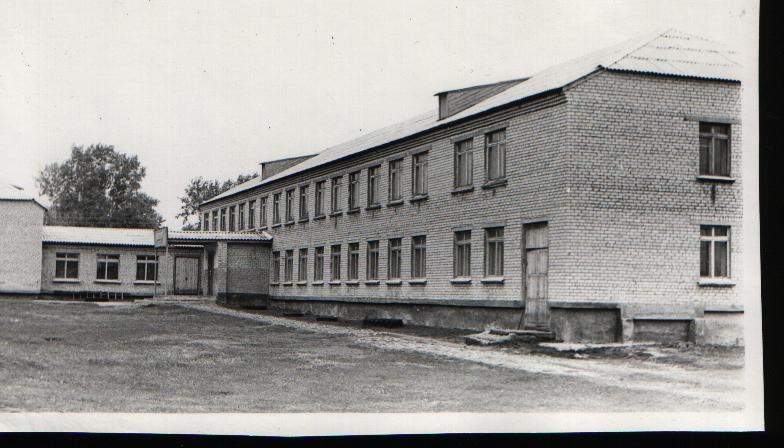 на 2018 – 2019 учебный годс.Андреевка2018г.Оглавление:I.  ИНФОРМАЦИОННАЯ СПРАВКА О ШКОЛЕ1.Муниципальное общеобразовательное учреждение Андреевская средняя школа имени Н.Н.Благова (далее Школа) является муниципальным общеобразовательным учреждением. Школа является некоммерческой организацией и не ставит своей целью извлечение прибыли.Учредителем Школы является МУ Управление образования МО «Чердаклинский район». Юридический адрес Школы: 433426 РФ, Ульяновская область, Чердаклинский район, село Андреевка, улица Дружбы 47.Школа имеет в своем составе: 	1) Филиал Муниципального общеобразовательного учреждения  Андреевской средней школы имени Н.Н.Благова в с.Уразгильдино (далее - Филиал), расположенный по адресу: Россия, 433429, Ульяновская область, Чердаклинский район, село Уразгильдино, улица Школьная дом 27;2) структурные подразделения - дошкольные группы при школе, расположенные по адресам:Россия, 433426, Ульяновская область, Чердаклинский район, село Андреевка, улица Дружбы, д.23;Россия, 433429, Ульяновская область, Чердаклинский район, село Уразгильдино, улица Школьная, д.27        3) официальный сайт Учреждения: http://andreevka.ucoz.net          4) адрес электронной почты Учреждения (Е–mail): schoolashs@yandex.ru	2.В 2017-2018 учебном году в школе обучалось 114 учеников:49 учеников в 1-4 классах;53 ученика в 5-9 классах;12 учеников в 10-11 классах;53 мальчика;59 девочек;По национальному составу:82 русских, 72%;24 татар, 21%;8 другие, 7%.3.Средняя наполняемость в классах:1 - 4 классы  - 6 учеников;5 - 9 классы  - 10 учеников;10 -11 классы – 6 учеников.4.В школе 6 классов-комплектов начальных классов, 5 классов-комплектов 5-9 классов и 2 класс-комплекта 10-11 классы; всего - 135.В школе работают 29 педагогических рапботника учителя;5.1.По уровню образования (основной состав):5.2. Все предметы преподаются специалистами. Укомплектованность кадрами составляет 100%.Имеют педагогический стаж работы: от 1 года до 5 лет – 4 (14%) человек, 1 – молодые специалисты (учитель английского языка),  от 5 до 10 лет – 3 человека (10%), от 10 до 20 – 9 человек (31%), от 20 и выше – 16 человек (45%). 5.3.Количество работников, имеющих знаки отличия:Почетный работник общего образования РФ – 1;Грамота Министерства образования РФ 4 человека5.4.По квалификационным категориям:5.5.Мужчин учителей – 2/7%      Женщин учителей – 27/93%.в возрасте до 25 лет – 2 учителя (7%);в возрасте 25-35 лет – 8 учителей (28%);в возрасте 35 и старше лет – 18 учителей (62%);из них 1 учитель пенсионеры (3%)Коллектив МОУ Андреевской СШ и филиала МОУ Андреевской СШ в с.Уразгильдино в целом стабильный  – средний стаж работы учителей нашей школы – 15-30 лет и практически все учителя заработали его в нашей школе. Средний возраст нашего коллектива – 30-40 лет. Все учителя имеют достаточную педагогическую нагрузку.Школа работает в одну смену.Учебно-материальная база школы соответствует статусу школы, но к сожалению сейчас многие наглядные пособия находятся в ветхом состоянии. В школе работает компьютерный класс, в котором 7 компьютеров (Подарен Депутатом Государственной Думы Балыхиным Г.А. в 2017 году). В школе и филиале установлены 4 интерактивные доски, одна из которых используется в кабинете дистанционного обучения по договору с ЦИТ. С 2006-2007 учебного года мы подключены к Интернету, что очень хорошо и многие проблемы по справочному материалу и для учителей и для учащихся сейчас решены. А проблема в том, что 6 компьютеров вне компьютерного класса устарели, и ремонту не подлежат, их нужно заменять.II.  АНАЛИЗ РАБОТЫ ШКОЛЫ ЗА 2017-2018 УЧЕБНЫЙ ГОД2.1.АНАЛИЗ УРОВНЯ ЗДОРОВЬЯ И ЗДОРОВОГО ОБРАЗА ЖИЗНИ	В 2017-2018 учебный год, в рамках повышения уровня здоровья учащихся в школе продолжалась целенаправленная работа по программе «Здоровье».	В школе уже 12-й год ведётся утренняя физзарядка учащихся, и учебная часть школы контролирует проведение физкультминуток на уроках. 	В течение учебного года в школе проводятся традиционные «Дни здоровья» осенний, зимний и весенний и субботние губернаторские соревнования «Спортивные субботы».	100% учащихся, допущенных по медицинским показаниям к занятиям по физкультуре. На сегодня 10% учащихся сдали нормы ГТО.	В рамках проведения внеклассной работы по физической культуре, в школе проводились спортивные соревнования по футболу, баскетболу, волейболу, легкоатлетическим видам спорта и т.д. 	У нас установлены неплохие связи с МУЗ ЦРБ и нашим фельдшерско-акушерским пунктом. Их рекомендации по улучшению здоровья наших учащихся мы стараемся выполнять неукоснительно.	На каждом родительском собрании у нас стоят вопросы о здоровье наших учеников. Все вопросы по сбережению и улучшению здоровья мы решаем совместно с родителями.  	Целенаправленная работа коллектива по укреплению здоровья приносят определенные результаты. Заболеваемость детей простудными заболеваниями продолжает  снижаться. Сведения о заболевании детей ежедневно передаются в управление образования Чердаклинского района.	На карантине по гриппу школа находилась всего неделю, хотя и это вызывает тревогу. К сожалению многие родители не позволили сделать своим детям прививки от гриппа.	Работники школы в связи с эпидемией гриппа на больничном не находились. Профилактическая работа дала свой результат.          Мониторинг здоровья и здорового образа жизни учащегося. Изучая здоровый образ жизни детей в школе, мы обращаем внимание на факторы, влияющие на здоровье:состояние физического развитияуровень физической подготовки и воспитанияуровень развития физической культурысостояние лечебно-оздоровительной и внеурочной воспитательной работыуровень учебной и других нагрузок на организмсостояние внешней социальной средысостояние микроклимата в школе и домаСведения за 2017 – 2018  учебный год.По школе:Практически здоровые дети:1 группа- 25%                    2 группа- 68%Дети с хроническими заболеваниями:3 группа- 5%                    4 группа- 2%1 группа – ребёнок не болел в течение года2 группа – болел хотя бы один раз в году, с нарушенной адаптацией, т.е. в стадии предболезни3 группа – болел несколько раз, хронические заболевания в стадии компенсации, когда нет выраженных клинических признаков болезни4 группа – если болеет постоянноРабота по  формированию здорового образа жизни.Что же мы делаем для создания здоровьесберегающей среды в школе?Устраняем перегрузки на уроке, строго дозируем домашнее задание.В соответствие с новым ФГОСом на 20 минуте каждого урока в начальных классах проводим физкультминутки.Ежедневно проводится оздоровительный час с учащимися.Один раз в неделю проводим активный спортивный час.Проводим внешкольные спортивные мероприятия, на которых пропагандируем здоровый образ жизни.Проводим дни здоровья на природе.Следим за питанием детей в школьной столовой.Привлекаем родителей к работе, проводим классные и школьные праздники спортивной тематики.Проводим информационно – профилактическую работу, беседы, диспуты. Проводим родительские собрания, лектории, посвящённые здоровью детей. Приглашаем врачей-лекторов на родительские собрания и консультации.        Реализация подпрограммы «Здоровье»           Забота о сохранении и укреплении здоровья, формирования здорового образа жизни учащихся также является приоритетным направлением деятельности педагогического коллектива и  носит системный характер. В течение всего учебного года было организовано горячее питание учащихся, обеспечивался оптимальный температурный режим в помещениях, осуществлялся контроль за состоянием техники безопасности, противопожарной безопасности, соблюдением санитарно-гигиенических норм и правил. С 01.09.2013г. организован в школе центр здорового питания. Школьную столовую перевели в статус школьного кафе. Завтраки организованы для желающих ребят. Либо домашние бутерброды и горячий чай.Ежегодно должны проводиться медицинские осмотры детей и работников школы, Дни здоровья, традиционные мероприятия, физкультминутки, спортивные соревнования, тематические классные часы и многое другое. К сожалению уже 3-й год медосмотры учащихся не проводятся из за недостатка финансирования.Работа с учащимисяКлассные часы в 1-11-х классах «Как защититься от гриппа», «Правильная одежда-залог здоровья», «Как правильно одеваться, чтобы не заболеть», «Режим моего дня», «О вреде курения», «Истоки здорового образа жизни», «Спорт и здоровье», «Формирование навыков ЗОЖ у подростков», «Чтобы не стать марионеткой», «Осторожно, грибы!», «Здоровье-это жизнь!», «Курение и его профилактика», «ЗОЖ молодежи».Активное участие в Европейской недели иммунизации (конкурс рисунков «Профилактика инфекционных заболеваний»)Общешкольная акция «Я против наркотиков и курения»Общешкольная акция «Я – выбираю ЖИЗНЬ!»Профилактические беседы о вреде употребления наркотиков, табакокурения на уроках биологии, химии, физической культуры, ОБЖ. – 7 беседМалые Олимпийские игры, 1-11 кл.Совместная работа с ПДНРейды в семьи, состоящие на  профилактическом учете в ПДН каждый месяц и чаще.Беседы специалистов и просмотр фильмов о вреде алкоголя, табакокурения и наркотиков  в кризисном центре – 8,9 классАнкетирование обучающихся 8, 9 классов по вопросам отношения к табаку, алкоголю и наркотикам.Добровольное тестирование на наркотики врачами ЦРБ Чердаклинского района стало традиционным для наших учащихся. И отрадно отметить, что на настоящее время все результаты тестирования были отрицательными.Работа с родителями1.Распространение среди родителей информации об учреждениях и организациях, осуществляющих диагностику, лечение, медико-социальную реабилитацию несовершеннолетних, злоупотребляющих наркотиками. Распространение агитационного материала (на родительских собраниях).2.Выявление родителей  группы  риска алкоголизации и наркотизации, обеспечение им поддержки в оказании социальной и медикопсихологической помощи. Индивидуальное консультирование родителей из «проблемных», конфликтных семей по предупреждению ранней алкоголизации, наркотизации, безнадзорности и правонарушений несовершеннолетних детей (постоянно).Общая работа по образовательной организацииОформление помещений школы с использованием наглядной агитацииОформление выставки материалов по профилактике наркомании, СПИДа и табакокурения в школьной библиотеке.Контроль за посещением детьми группы риска кружков и секций.В общей сложности почти все обучающиеся школы,  были охвачены мероприятиями по профилактике наркомании, СПИДа и табакокурения в рамках проведения Месячника  в 2017-2018 учебном году.В течение учебного года  осуществляется организация каникулярного отдыха детей.Помимо этого систематически проводятся:тематические классные часы по пропаганде здорового образа жизни, предупреждению травматизма на воде и осеннем льду, оказанию первой медицинской помощи; Дни здоровья;Походы и прогулки в лес (весна/осень).Анализ заболеваемости учащихся за 4 годаКак видим из графика, большая проблема, которая все еще остается  - это дефект речи. Дети приходят в школу, не выговаривая многие звуки, не слышат и не воспроизводят звуки. К сожалению, в школе нет дефектолога. Учителя начальных классов дают рекомендации родителям по исправлению дефекта речи, но не все родители это исполняют, что сказывается на обученности детей. Благотворное влияние на здоровье детей оказывает хороший морально-психологический климат. Работники школы и учащиеся в течение всего года поддерживали в норме санитарно-гигиеническое состояние. Отрегулированный график уборки учебных классов (чистый четверг) и служебных помещений устраивает участников учебно-воспитательного процесса.	Для организации горячего питания на очередной учебный год в школе заготовлены основные овощи – капуста, морковь, свекла столовая, лук и картофель. 2.2.АНАЛИЗ УРОВНЯ ВОСПИТАННОСТИ.          В соответствии с программой развития образовательного учреждения в минувшем учебном году осуществлялась целенаправленная работа по реализации задач конкретного этапа жизнедеятельности школы. Усилия администрации и педагогического коллектива школы были направлены на создание условий для развития ребенка как свободной и творческой личности на основе гуманизации образования и воспитания, вариативности программ, использования инновационных технологий, индивидуализации учебно- воспитательного процесса, формирования здорового образа жизни.Подводя итоги воспитательной работы за 2017 – 2018 учебный год, следует отметить, что педагогический коллектив школы стремился успешно реализовать намеченные планы, решать поставленные перед ним задачи.Воспитательную деятельность в 2017-2018 учебном годуосуществлял следующий педагогический состав:    В прошедшем учебном году в МОУ Андреевской СШ было открыто 15 классов, количество учащихся на начало года составило 112 человек, на конец года – 112 (из них начальное звено – 4 класса в школе и 2 класса в филиале, среднее звено – 5 классов в школе и 3 класса в филиале, старшее звено  – 1 класс в школе).  Основные  воспитательные задачи, которые стоят перед педагогическим коллективом  в следующем году:Продолжить изучение школьников через систему общего плана работы и развития школы.Продолжить формирование воспитательной системы, совершенствовать работу по приоритетным направлениям воспитательной деятельности.Более активно и полно  обобщать  передовой опыт  классных руководителей,  пропагандируя его через организацию  открытых мероприятий  воспитательного характера, внедрение новых форм  обобщения  и распространения  опыта  работы педагогов.Активнее  использовать  возможности школы для повышения  профессионального мастерства  классных  руководителей.Разработать новые подходы к организации системы ученического самоуправления в школе.Провести школьный педсовет по теме «Проблемы, поиски, находки в воспитательной деятельности педагогического коллектива на современном этапе»Уровень воспитанности учащихся   МОУ Андреевская  СШ Уровень воспитанности учащихся филиала МОУ Андреевской СШ в с.Уразгильдино за 2017-2018учебный год.  Диаграмма уровня воспитанности учащихсяза 5 лет.            Большую роль в воспитании учащихся играют классные руководители. По сложившейся традиции каждый классный руководитель выбрал направление работы с классом. Многие классы работают в системе коллективных творческих дел. В начальной школе поставленные воспитательные задачи реализуются через игру «Путешествие светлячка Флюши в Волшебную страну». 1 класс работал по направлению создания и сплочения коллектива. 2 с 3 классами - «Общение». Цель: передача учащимся ЗУН социального общения людей. 4 класс работал по направлению «Учение». Цель: формирование познавательных интересов школьников. 5 с 6 классом работали по направлению «Досуг». Цель: способствовать формированию интеллектуального развития, через выбор деятельности по интересам. 7 класс – направление «Нравственность». Цель: помочь учащимся осознать нравственные нормы и правила. 8 класс работали по направлению «Досуг». Цель: способствовать формированию интеллектуального развития, через выбор деятельности по интересам. 9 класс – «Нравственность». Цель: помочь учащимся осознать нравственное отношение к окружающим людям. 10 и 11 классы работали по направлению «Гуманность – стиль жизни». Цель: формировать гуманные интересы учеников для вовлечения их в деятельность за рамками школы. Поставленные цели и задачи реализовывались в процессе внеклассной работы, в ходе подготовки и проведения конкретных дел и мероприятий. ОСНОВНЫЕ МЕРОПРИЯТИЯ ПО РЕШЕНИЮ ЗАДАЧ.В 2017-2018 учебном году школа работала по общешкольному плану, составленному в соответствии с основными положениями Устава школы и рекомендациями управления образования и ЦДОд. Основная цель и задачи, которые ставила школа по воспитательной работе на 2017-2018 учебный год,  были следующие:Цель: Организовать воспитательную работу в соответствии с законодательством по школе и рекомендациями МУ управления образования МО «Чердаклинский район» и ЦДОд.Перед педагогами школы в 2017 -2018 учебном году стояли следующие задачи воспитательной работы:Развивать школьные традиции, создавая благоприятные условия для всестороннего развития личности учащихся.Способствовать развитию ученического самоуправления. Формировать активную гражданскую позицию и самосознание гражданина РФ.Максимально вовлекать родителей в жизнь школы и привлекать их к реализации программы развития.Продолжить работу по предупреждению правонарушений и безнадзорности среди несовершеннолетних и, максимально привлекать детей группы “риска” к участию в жизни школы, класса.Совершенствовать систему методической работы.  Повысить у учащихся интерес к внеклассной работе.Исходя из целей и задач воспитательной работы,  были определены приоритетными направления воспитательной деятельности школы:Гражданско-патриотическое;Экологическое;Физкультурно-оздоровительное;Нравственно-эстетическое;Правовое;Трудовое;Профилактика правонарушений;Работа с родителями.Для достижения данной цели и задач педагоги и классные руководители работали по составленным планам воспитательной работы на каждый класс с опорой на воспитательные школьные программы: «Здоровье», «Истоки», «Работа с одарёнными детьми», «Профилактика здорового образа жизни», «Семья».  Программами предусмотрены разнообразные виды деятельности и формы работы: «Дни здоровья», соревнования, походы, экскурсии, лекции, беседы по сохранению и укреплению здоровья, конкурсы, акции, вечера, встречи. Совместная творческая деятельность классных коллективов, родителей стала основной формой воспитания учащихся. Творческая направленность помогала сплачивать и воспитывать детей, используя их природные и приобретенные способности. Основными мероприятиями были:Исследовательские работы, чтения, встречи по биографии Н.Н.Благова и  Р.Ф.Гареева.Операция «Забота».Встречи с ветеранами ВОВ.Конкурсы рисунков, стихотворений.Озеленение школы.Неделя памяти.Акция «Никто не забыт, ничто не забыто».Акция «Георгиевская лента».Акция «Бессмертный полк».Акция «Зажги свечу».Волонтёрское движение.В школах сложились свои традиции:1. Праздники, посвящённые началу учебного года.2. Благовские чтения.3. Лагеря одного дня.4. Последний звонок.5. Вечера встречи выпускников.6. Месячник военно-патриотического воспитания.7. Фестиваль памяти Н.Н. Благова «Жар - слово»На высоком уровне прошло совместное мероприятие администрации села Андреевки и школы и Чувашской автономии по празднованию юбилея И.Я.Яковлева – чувашского просветителя. Мероприятие получило очень высокую оценку почётных гостей праздника – Главы администрации МО «Чердаклинский район» Самойлова В.В., председателя исполкома Ульяновской областной чувашской национально-культурной автономии Мустаев О.Н. и районной Мишиной И.И., главы администрации МО «Калмаюрское сельское поселение» Болезнова В.Н., и других гостей.Дети наших школ принимали самое активное участие в районных, областных и международных конкурсах:1. Муниципальный конкурс «Экология моего дома, моей семьи», посвящённого году Экологии:Номинация «Рисунки «Природа- твой дом»:II место-Панов Владимир учащийся 6 А класса, руководитель  Ибрагимова Э.Р.II место-Александрова Светлана  учащаяся 6 А класса, руководитель  Ибрагимова Э.Р.Номинация фото «Природа дома: твой взгляд на красоту»:II место- Маркелов Тимофей  воспитанник  дошкольной  группы, руководитель Попова Г.П.III место- Студнев Матвей  воспитанник  дошкольной  группы, руководитель Попова Г.П.III место- Коллективная работа  воспитанников  дошкольной  группы, руководитель  Баланцева  Е.И.II место- Багно Маргарита  учащаяся 4 А класса, руководитель  Приданова Н.А.I место- Терёхина Екатерина  учащаяся 6 А класса, руководитель  Ибрагимова Э.Р.II место - Романова Яна  учащаяся 6 А класса, руководитель  Совина В.С.III место - Панов Владимир учащийся 6 А класса, руководитель  Ибрагимова Э.Р.Номинация  поделки «Вторая жизнь отходов»: III место- Багно Маргарита  учащаяся 4 А класса, руководитель Приданова Н.А.III место- Анисимова Милана  учащаяся 4 А класса, руководитель Приданова Н.А.2. Первенство по легкой атлетике МО «Чердаклинский район»,посвященное   Всероссийской акции «Я выбираю спорт!»:II место- Скурлыгин Алексей, учащийся 10 класса, руководитель Тихонова О.А.3. Муниципальная  экологическая  акция «В защиту елочки»:Номинации:   Буклет: « Чем полезна ель (сосна)»:II место- Романова Юлия  учащаяся 10 класса, руководитель Совина В.С.;Номинации:   Поделка: «Лучшая новогодняя елка- 2018 года»:I место- Гузев Вячеслав  воспитанник дошкольной группы, руководитель Попова Г.П.;IIместо- Семья Насыбуллиных, воспитанники  дошкольной группы, руководитель Габбазова  С.Ф.II место- Киямова Карина , учащаяся 1 класса, руководитель Гладышева Л.С.II место- Коллективная работа 3 А класса, руководитель Талызина Ю.А.;II место- Приданов Даниил, учащийся 2 класса, руководитель Рыбакова М.А.Номинация «Лучший мой подарочек – это ты!» ( номинация для детей с ОВЗ и волонтеров) 7-9 лет:I место-Миронова Елизавета,учащаяся 1 класса, руководитель Рыбакова М.А.Активное участие:   Шайхислямова Камила, Александрова Светлана, Мустафина Лейсан, Черных Алина, Черных Александра, Панов Владимир, учащиеся 6 класса, руководитель Ибрагимова Э.Р.; Панова Дарья, учащаяся 3 класса, руководитель Талызина Ю.А.; Дементьева Виктория, учащаяся 7 класса, руководитель Танцюра И.Ф.;     Самойлова Диана, учащаяся 4 класса, руководитель Панова И.А.Совин Алексей, учащийся 8 класса, руководитель Тихонова О.А.;Танцюра Валерий, Чагрова Ксения, учащиеся 5 класса, руководитель Гладышева Л.С.; 4. Областной конкурс рисунка  «Коррупция глазами детей»: Киямова Карина- 1 класс, руководитель Гладышева Л.С.5. Муниципальный  этап  регионального интеллектуального марафона для младших школьников «Симбирский эрудит»:  Активное участие: Киямова Карина- 1 класс, руководитель  Гладышева Л.С.;                                      Приданов Даниил- 2 класс, руководитель Рыбакова М.А.;                                          Панова Дарья- 3 класс, руководитель Талызина Ю.А.;                                             Багно Маргарита- 4 класс, руководитель Приданова Н.А.6. Муниципальный конкурс фотографий в стиле селфи «МЫ С МАМУЛЕЙ ДРУЗЬЯ, НАС РАЗДЕЛИТЬ НИКАК НЕЛЬЗЯ!», посвященного Дню матери 2017:  Активное участие:Багно Маргарита  и  Саранская Дарья, учащиеся 4 класса, руководитель Приданова Н.А.;   Романова Яна, учащаяся 6 класса;7. Международный  дистанционный конкурс «Старт» по русскому языку:1 место- Танцюра Валера, учащийся 5 класса, руководитель Танцюра И.Ф.    1 место- Танцюра Артём, учащийся 5 класса, руководитель Танцюра И.Ф.      I место- Поляков Виктор, учащийся 7 класса, руководитель Танцюра И.Ф.     II место- Чагрова Ксения, учащаяся 5 класса, руководитель Танцюра И.Ф.III место- Гладышев Дмитрий, учащийся 5 класса, руководитель Танцюра И.Ф  активное участие –Панов Владимир, учащийся 6 класса, руководитель Танцюра И.Ф.активное участие –Скорободилов Данил, учащийся 7 класса, руководитель Танцюра И.Ф.активное участие –Александрова Светлана, учащаяся 6 класса, руководитель Танцюра И.Ф.активное участие –Дементьева Вика, учащаяся 7 класса, руководитель Танцюра И.Ф.активное участие –Минаева Александра, учащаяся 7 класса, руководитель Танцюра И.Ф.по русской литературе:2 место- Танцюра Артём, учащийся 5 класса, руководитель Танцюра И.Ф.3 место- Танцюра Валера, учащийся 5 класса, руководитель Танцюра И.Ф.3 место- Александрова Светлана, учащаяся 6 класса, руководитель Танцюра И.Ф.8. Районный  конкурс  «Роскошь своими руками»:Номинация «Рамка для фотографии» Дошкольная – 3-6 лет:1 место- Жахина Саша -Дошкольная группа МКОУ Андреевская СШ им.Н.Н.Благова в с. Уразгильдино, руководитель Харисова Г.И.Номинация «Табакерка. Шкатулка. Ларец»  Семейная работа:1 место- Машина Дарья с семьёй, дошкольная группа МКОУ Андреевская СШ им.Н.Н.Благова в  с. Андреевка, руководитель  Попова Г.П.2 место- Дементьев Алексей с семьёй, учащийся 2 класса, руководитель Рыбакова М.А.Номинация «Пасхальный сувенир» Младшая – 7 – 10 лет:                                                                       2 место- Анисимова Милана, учащаяся 4 класса, руководитель Панова И.А.3 место- Александрова Светлана, учащаяся 6 класса,  руководитель Ибрагимова Э.Р.Групповая (семейная) работа: 1 место- коллективная работа  4 «А» класса, руководитель Приданова Н.А.Взрослая – от 18 и старше:2 место- Рыбакова М.А.9. Районный конкурс  «Лучшая новогодняя  ёлочная игрушка» возрастная категория 5-9 лет: Активное   участие:                                                               Саранская Дарья, учащаяся 4 класса, руководитель Приданова Н.А.;Приданов Даниил, учащийся 2 класса, руководитель Рыбакова М.А.;                  Анисимова Милана, учащаяся 4 класса, руководитель Приданова Н.А.;10. Межрегиональный  творческий  конкурс  в  рамках  Рождественского фестиваля «Возродим Русь святую!»:                                                                      Номинация: декоративно-прикладное творчество: 2 место - Анисимова Милана, учащаяся 4 класса, руководитель Приданова Н.А. 3 место - Анисимова Милана, учащаяся 4 класса, руководитель Приданова Н.А.11. Муниципальный этап областного конкурса «Овеянные славой флаг наш и герб», посвящённого 100- летию Великой Октябрьской революции: Номинация: Сочинение  на тему «Октябрьская революция в истории России»:I место- Поляков Илья, учащийся 10 класса, руководитель Сытдыкова Р.Р.I I место- Александрова Светлана 6 класс, руководитель Ибрагимова Э.Р.12.  Районный туристический  слёт, посвящённый году Экологии в РФ:3 место- Астахина Любава, учащаяся 9 класса, руководитель Агзаметдинова Г.А.2 место- Команда филиала МОУ Андреевской СШ, руководитель Агзаметдинова Г.А.13. Районный этап Всероссийского конкурса «Живая классика»:Победитель - Панов Владимир, учащийся 6 класса, руководитель Танцюра И.Ф.Активные участники: Скорободилов Данил, учащийся 7 классаПоляков Илья, учащийся 10 класса14. Районный  конкурс  сольного, вокального, хорового, семейного пения «Когда поют мальчишки», посвященный  73-й годовщине Победы в Великой Отечественной войне:  Номинация: Эстрадный вокал. Ансамбль.  Возрастная категория: средняя группа (5-7 классы)2 место - вокальная группа  МОУ Андреевской СШ им. Н.Н. Благова, руководитель   Панова И.А.Номинация: Сольное пение.  Возрастная категория: средняя группа (5-7 классы)2 место - Астахин Владимир, учащийся филиала МОУ  Андреевской СШ им. Н.Н. Благова в с. Уразгильдино, руководитель Шакирова Г.Ф.Активное участие:   Панов Владимир, учащийся 6 класса, руководитель Панова И.А.15. Районный конкурс  фотографий, видеопрезентаций «Растим патриотов своей Отчизны», посвященного 73-й годовщине Победы в Великой Отечественной войне:Номинация : Фотография.  Возрастная категория: 5-8 классы.1 место- Панов Владимир, учащийся 6 класса, руководитель Панова И.А.2 место- Шакирова Ильмира, учащаяся 5 класса, руководитель Шакирова Г.Ф.2 место- Панов Дмитрий, учащийся 8 класса, руководитель Панова И.А.16. 17 районный слёт младших школьников «Семь ступеней отваги», посвященного 73-й годовщине Победы в Великой Отечественной войне и  148 годовщине  со дня рождения В.И.Ленина:1 место- команда МОУ Андреевской СШ, руководитель Ибрагимова Э.Р.17. Муниципальный  экологический  конкурс «Они помогли победить: животные на войне»:Номинация «Животные на войне»(рисунки- дошкольная группа):1 место- Коллективная работа дошкольная группа при Андреевской СШ в с. Уразгильдино, руководитель Аратова Е.В.7-9 лет:3 место- Шамсутдинов Дамир, учащийся филиала Андреевской СШ, руководитель Шакирова .Ф.3 место- Шамсутдинова Эльза, учащаяся филиала Андреевской СШ, руководитель Шакирова .Ф.Номинация «Их животная честь не замарана подлым предательством» 1 место- Панова Дарья, учащаяся 3 класса, руководитель Панова И.А.3 место- Панов Дмитрий, учащийся 8 класса, руководитель Панова И.А.Активное участие:   Панов Владимир, учащийся 6 класса, руководитель Панова И.А.18. Областной  этап Всероссийского конкурса «Живая классика»:Активный участник - Панов Владимир, учащийся 6 класса, руководитель Танцюра И.Ф.19. Районные соревнования по   легкой атлетике  МО «Чердаклинский район», посвященные «Фестивалю здорового образа жизни»:5 место- сборная команда МОУ Андреевской СШ, руководители Агзаметдинова Г.А. и Тихонова О.А.20. Районная   50 –я  традиционная легкоатлетическая эстафета на приз газеты «Приволжская правда», посвящённая 73-й годовщине Победы в Великой Отечественной войне:  3 место- сборная команда  Андреевской средней школы, руководители Агзаметдинова Г.А. и Тихонова О.А.Охват детей внеклассными мероприятиями за 2013-2018 года.         Одной из воспитательных задач  – забота о нравственном воспитании наших детей, об их физическом и умственном развитии, о воспитании трудолюбия, о развитии способностей, эстетических дарований. Главная проблема, с которой сталкивается человек в течение своей жизни – это как реализовать себя, как использовать скрытые задатки и способности. Способности и задатки есть у каждого, но реализуются не у всех. Вопрос в том, как пробудить способности к жизни и как помочь им развиться. Поэтому необходимо уделять огромное внимание выявлению и созданию условий в школе, в классе для развития, духовно богатой, творчески мыслящей личности, выявлению и развитию способностей каждого ребёнка с учётом его интересов и наклонностей. Одним из путей оптимизации воспитательного процесса и полноценного развития личности ребёнка является организация внеурочной деятельности по интересам детей. Внеурочная деятельность организуется по направлениям развития личности (духовно-нравственное, спортивно-оздоровительное, общеинтеллектуальное, общекультурное) через организацию регулярных внеурочных занятий: проведение экскурсий, олимпиад, соревнований, и т.п. Так же важна организация отдыха в каникулярный период, в том числе работа оздоровительных лагерей на базе школы. При отборе содержания и видов деятельности детей учитываются интересы и потребности самих детей, пожелание родителей, опыт внеурочной деятельности педагогов и материально-техническая база школы. Реализация программы проводится по следующим направлениям: духовно-нравственное, спортивно-оздоровительное, общеинтеллектуальное, общекультурное и социальная проектная деятельность. В общей сложности каждый учащийся может посещать от пяти до десяти кружков и секций развивающего характера.- Духовно-нравственное направление:	«Татарский язык и литература» - 3-4Б, 5Б, 7-8Б класс – преподаватель Фахртдинова А.И.	«В мире танца» - 4А – преподаватель Приданова Н.А.- Спортивно-оздоровительное направление представлено «Час здоровья», который проводится преподавателями школы: Талызина Ю.А., Гладышева Л.С., Рыбакова Э.Р., Тихонова О.А., Агзаметдинова Г.А.- Общеинтеллектуальное направление:	«Чтение с увлечением» - 2А класс – преподаватель Рыбакова М.А.	«Информатика, логика и математика» - 5А класс – преподаватель Гладышева Л.С.4Б и 5Б – преподаватель Нуртдинова С.А.	«Занимательная химия» - 8А, 9 классы – преподаватели Талызина Ю.А. , Ефимов А.В.  	«Расчётно – конструкторское бюро» - 6,7А классы – преподаватель Савинова Н.В.                 	«Истоки» - 6-7А классы – преподаватель Приданова Н.А.- общекультурное направление реализуется через проведение часов:  «Умелые ручки»- 1Б-2Б классы – преподаватель Нуртдинова С.А.- Социальная и проектная деятельность:  «Проектная и исследовательская деятельность младших школьников» - 1 А класс – преподаватель Гладышева Л.С., « Уроки здоровья» - 8А класс – преподаватель Талызина Ю.А., «Ульяновсковедение» - 9А класс – преподаватель Сытдыкова Р.Р., Целью создания является формирование эстетической  культуры учащихся, воспитание нравственной и эстетической отзывчивости на прекрасное в жизни. Воспитанники незаменимые помощники в организации и проведении школьных праздников, концертов, фестивалей. В школе ведутся кружки от ЦДОд: вокальный кружок «Планета детства» -  под руководством учителя  Пановой И.А., «Актив музея» - под руководством  учителя Ибрагимовой Э.Р., в филиале «Этикет» - под руководством учителя Фахртдиновой А.И., «Пеший туризм» - под руководством учителя Агзаметдиновой Г.А., «Затейники», «Вожатый лидер», «Татарский фольклор» - под руководством Шакировой Г.Ф.;  от спортивной школы «Баскетбол» -  под руководством учителя Агзаметдиновой Г.А.  Учащиеся проявляют большой интерес к вокальному искусству, воспитанников знают в районе. Неоднократно дети выступали на районных и областных смотрах и концертах. Награждены грамотами. В школах ведётся большая поисково-исследовательская работа по изучению и сбору материала о Н.Н.Благове и о Р.Ф.Гарееве под руководством старшей вожатой Ибрагимовой Э.Р. и учителя высшей категории  Фахртдиновой А.И.Музей постоянно пополняется новыми материалами из истории существования школы и наших сел Андреевки и Тургенева.В течение последних трех лет школа сотрудничает с Ульяновской областной поисковой группой «Набат» и в музее сейчас хорошая экспозиция по истории участия наших земляков в Великой Отечественной войне. Наличие в школе музея является большим подспорьем для классных руководителей в воспитании у детей чувства патриотизма, гражданского долга.Руководитель музея Ибрагимова Э.Р. ведет от ЦДОд кружок «Актив музея». Дети, посещающие этот кружок, умеют вести экскурсии, знают материал о Н.Н. Благове и Р.Ф.Гарееве, пополняют музей экспонатами. Воспитанники кружков -  активные участники районных и областных конкурсов.     Охват детей экскурсиями за 2010-2018 годаУчастие музеев в мероприятиях за 2010-2018 годаПосещаемость кружков за 2015 – 2018 учебный  годМониторинг охвата детей дополнительным образованием:Организация летнего труда и отдыха учащихсяНемаловажную роль играет организация каникул детей. Так в школах  разработаны  программы детских  оздоровительных  лагерей  «Алые паруса» и «Дружный», в которых  отражены комплексные мероприятия. Информация по летней занятости опекаемых несовершеннолетнихНа базе школ организованы спортивные площадки для детей, не занятых в других видах деятельности.Работа летней спортивной площадки МОУ Андреевской СШ   Гражданско - патриотическое воспитаниеВ формировании и развитии личности учащихся школа ведущую роль отводит гражданско-правовому воспитанию, которое способствует становлению социально значимых ценностей у подрастающего поколения. В течение года педагогическим коллективом была проделана большая работа по этому направлению: воспитывалось уважение к символам и атрибутам Российского государства, прививалась любовь к Малой Родине, к родной школе через традиционные школьные дела.Месячник патриотического воспитания (февраль): Классные часы на военно – патриотическую тематику (10 кл. часов)Смотр строя и песни (1-10 классы)Подарок своими руками (ветеранам ВОВ и солдатам 31 бригады)Концерт, посвященный Дню защитника ОтечестваПросмотр в/фильма «Защитника Отечества»Изготовление буклетов ВОВОперации «Ветеран живет рядом», «Забота», «Обелиск».Празднование 73 годовщины Победы над фашистской ГерманиейПроведено 3 экскурсии  в школьный музей «Никто не забыт, ничто не забыто».Оформление 1 этажа и актового зала «С Днем Победы!».Участие в субботнике.Классные часы на военно -  патриотическую тематику – 10 классных часов.Уроки Победы.Поисковая работа (каждый класс).Тематические беседы на уроках истории и литературы «Они отстояли Родину свою».Участие в акции Георгиевская лента»Участие в акции «Бессмертный полк»Участие в Митинге- реквиеме, возложение гирлянды и цветов к обелиску.Встреча «Огня Победы»Участие в районном кроссе, посвященном Дню Победы Концерт, посвященный 73-ой годовщине ВОВ.              Педагогический коллектив школы стремиться создать благоприятные условия для всестороннего развития личности каждого ученика, отводя определенную воспитательную роль учебно-познавательной деятельности. На уроках, в учебной деятельности, учителя-предметники формируют научное мировоззрение учащихся. Это находит продолжение и во внеклассной работе, во внеурочных занятиях. Традиционными стали в школе предметные недели, декады. В рамках, которых учителя используют различные формы внеурочной деятельности: предметные олимпиады, конкурсы, викторины, интеллектуальные игры, устные журналы, выпуск газет и т.д. Ведущую роль в воспитании учащихся играют классные руководители. По сложившейся традиции каждый классный руководитель выбрал направление работы с классом. Многие классы работают в системе коллективных творческих дел. В начальной школе поставленные воспитательные задачи реализуются через игру «Путешествие Светлячка». 1 класс работал по направлению создания и сплочения коллектива. 2 с 3 классами - «Общение». Цель: передача учащимся ЗУН социального общения людей. 4 класс работал по направлению «Учение». Цель: формирование познавательных интересов школьников. 5 с 6 классом работали по направлению «Досуг». Цель: способствовать формированию интеллектуального развития, через выбор деятельности по интересам. 7 класс – направление «Нравственность». Цель: помочь учащимся осознать нравственные нормы и правила. 8 класс работали по направлению «Досуг». Цель: способствовать формированию интеллектуального развития, через выбор деятельности по интересам. 9 класс – «Нравственность». Цель: помочь учащимся осознать нравственное отношение к окружающим людям. 10 класс работал по направлению «Гуманность – стиль жизни». Цель: формировать гуманные интересы учеников для вовлечения их в деятельность за рамками школы. Поставленные цели и задачи реализовывались в процессе внеклассной работы, в ходе подготовки и проведения конкретных дел и мероприятий.            Воспитанию сочувствия, сострадания способствовали операции «Забота», «Ветеран», «Малышок». Сотрудничество классных руководителей с учащимися строилось на принципах:1 принцип: безусловное принятие каждого ученика, его сильных и слабых сторон.2 принцип: беспристрастность в оценке поступков учащихся.3 принцип: терпение и терпимость в достижении результативности педагогического воздействия.4 принцип: диалогичность и открытость в общении с учащимися.5 принцип: отсутствие страха у педагога признать свою неправду, свои непрофессиональные действия.6 принцип: использование чувства юмора как неотъемлемого методического средства в работе с учащимися.7 принцип: умение управлять своим настроением, не поддаваться влиянию предвзятого мнения.8 принцип: умение признавать ошибки.Органы ученического самоуправления представлены Мэрией Города Мастеров. Ученики 5-10 классов являются членами районной организации «Радуга» и принимают активное участие в делах и жизни, как села, так и района. Школа имеет свои символы, эмблему, флаг и гимн, что играет немаловажную роль в воспитательном процессе.   Работа  по профилактике правонарушений Работа социальной службы строилась в соответствии с планом, целью и задачами, поставленными на учебный год.  Цель работы:  «Способствовать формированию социально – адаптированной личности и развитие ее  коммуникативных способностей». Задачи: 1.Формировать личность, умеющую строить свои взаимоотношения на основе мира, сотрудничества и взаимопонимания. 2.Осуществлять правовую, социальную поддержку учащихся. 3. Продолжить работу: а) по раннему выявлению и профилактике табакокурения, употребления спиртных напитков, токсических и наркотических средств; б) по обеспечению безопасности жизни учащихся: по профилактике школьного, дорожного травматизма, противопожарной безопасности, возможных террористических актов.Основные направления работы: - диагностическая (изучение контингента учащихся и их семей, психолого-медико-педагогических особенностей детей, отслеживание развития ребенка); - профилактическая работа с детьми девиантного поведения и с подростками; - защита и охрана прав учащихся, в т.ч. опекаемых;  работа с семьями (опекунами, приемными родителями, выявление, изучение семей находящихся  в социально опасном положении, информационно-просветительская, профилактическая работа с родителями); - работа с педагогами (учебно-просветительская, коррекционно-развивающая); - организационно-методическая работа, повышение профессионального мастерства.Работа с учащимися, через различные формы работы.1.Индивидуальные беседы с учащимися;2. Классные часы 3.С целью организации занятости второй половины дня, вовлечение учащихся в кружки, секции;4.Составление картотеки на детей, стоящих на внутришкольном учете 5.Индивидуальные беседы с «трудными» учащимися;6. Тестирование детей;7. Встречи со специалистами УО, комитета социальной защиты, инспекторами ПДН;8. Организация праздников, классных вечеров; лекции по темам: «Нет наркотикам», «Здоровый образ жизни», «Права и обязанности», «Криминальная обстановка в районе», «Проблемы трудного подростка»;10. Ежедневный контроль за посещаемостью учащихся;11. Посещение учащихся на дому;12.Индивидуальные беседы по вопросам проведения каникул, организации свободного времени;13. Рейды в вечернее время, с целью проверки готовности учащихся к урокам.14. При асоциальном поведении ребёнка (агрессивность, депрессивность, суицидальность и т.п.) обследование подростка у детского психиатра.       3 направление. Работа с родителями учащихся, через привлечение родителей к совместной работе с педагогами, повышение роли семейного воспитания.В начале учебного года проведены анкетирование, тестирование учащихся и их родителей, в том числе по выявлению опекаемых детей, педагогически запущенных, состоящих на учете в ПДН; неблагополучных, многодетных, малообеспеченных семей. На основе полученных данных составлены социальные паспорта классов, школы, списки детей группы риска, вышеперечисленных категорий семей. Обновлена картотека на «трудных» учащихся, поставленных на внутришкольный учет. Работу по выявлению проблемных детей начинает классный руководитель с семьи. В начале учебного года классные руководители посещают семьи, знакомятся с домашним микроклиматом, выясняют родительский стиль воспитания, есть ли у ребёнка в доме личное пространство, обязанности, взаимоотношения между членами семьи. Устанавливается доверительный контакт, так как очень важно, чтобы родитель доверял наставнику своего ребёнка. Проводится мониторинг количества детей и семей, находящихся в социально-опасном положении. Проводится сверка со списками структур системы профилактики.С целью совершенствования работы по профилактике и предупреждению безнадзорности и правонарушений несовершеннолетних, активизации работы органов школьного самоуправления, защиты их прав и интересов несовершеннолетних в школе создан Совет профилактики правонарушений. Заседания Совета проводятся 1 раз в месяц, ведутся протоколы.Одной из целей создания Совета является проведения  профилактической работы по предупреждению правонарушений несовершеннолетних, обеспечение межведомственного взаимодействия.Основными задачами  являются:1. Планирование и организация  воспитательной работы школы.2. Формирование в процессе воспитания активной жизненной позиции, осуществление личностного развития школьников.3. Организация работы по профилактике безнадзорности и правонарушений.4. Выявление детей и семей, находящихся в трудной жизненной ситуации и социально опасном положении.5.  Вовлечение обучающихся, в том числе и находящихся в трудной жизненной ситуации и социально опасном положении, в работу кружков и спортивных секций, социокультурных центров, детских и молодежных организаций. 6. Проведение мониторинга воспитательной, в том числе и профилактической работы.                                                                                                                                  В учебном году было проведено 5 заседаний Совета профилактики, в ходе которых рассматривались вопросы по профилактической работе, велась индивидуальная работа с обучающимися и их родителями.Со всеми обучающимися, допустившими нарушение Закона и их родителями, Совет профилактики проводит оперативные мероприятия, направленные на изучение причин отклоняющегося поведения, условий  проживания и воспитания ребенка в семье, разрабатывался индивидуальный план работы, направленный на коррекцию поведения обучающимися, оказание психолого-педагогической поддержки. Также Советом профилактики анализируется деятельность педагогического коллектива по реализации Закона, корректируется график участия педагогов в рейдах комиссии по делам несовершеннолетних администрации с.Андреевки и  Уразгильдино по неблагополучным семьям и несовершеннолетним, состоящим на учете. В целях контроля за реализацией Закона, классные руководители присутствуют на заседаниях Совета профилактики, в своих выступлениях  они отражают  основные направления воспитательной профилактической работы с каждым обучающимся. Между заседаниями Совет профилактики не прекращает работу. Ежедневно заместитель директора по ВР и классные руководители занимаются текущими вопросами организации воспитательной работы; профилактики безнадзорности, правонарушений; осуществляют контроль  за  занятостью обучающихся «группы риска» в кружках, спортивных секциях.В начале 2017-2018 учебного года уточнялись списки обучающихся, состоящих на профилактических учетах. На начало учебного года на учёте в ПДН не было ни одного учащегося. А вот в летний период 2018 года ситуация изменилась, на учёт был поставлен Крупнов И. – 9 класс.Советом профилактики правонарушений на каждого ученика, поставленного на учёт, заводит личное дело. В него вложено: заявление о постановке на учёт. Также имеется карточка учета с указанием ФИО ученика, даты рождения, места рождения, места проживания, данных о родителях, информация о виде учета. В дело помещен план индивидуальной работы, характеристика классного руководителя, справки- подтверждения о занятости учащегося во внеурочное время, ведомости текущих и четвертных оценок, лист индивидуальной работы с учащимися, акты обследования бытовых условий. В течение учебного года с обучающимися проводились профилактические беседы.    	Важным направлением профилактической работы является организация внеурочной занятости   несовершеннолетних.  Процент вовлечения всех «трудных» подростков в работу объединений дополнительного образования   - 100% . Контроль над занятостью учащихся во внеурочное время показал, что несовершеннолетние посещают объединения дополнительного образования разных направленностей. Все подростки посещают те объединения дополнительного образования, куда подали заявления, занятия посещаются регулярно, не пропускают занятия без уважительных причин. Все ученики принимают активное участие в классных мероприятиях и общешкольных мероприятиях. За каждым подростком, состоящим на профилактическом учете, закреплены наставники – это классный руководитель ученика.  Наставники хорошо осведомлены о жизни подростка, знают все его проблемы. Учителя наставники систематически наблюдают за детьми, организуют профилактические рейды в семьи, находящиеся в социально опасном положении.Классные руководители проводят индивидуальную работу с учащимися, состоящими на учете, анализируют проводимые с ними анкеты, дают рекомендации педагогическому коллективу   по работе с конкретной семьей или подростком. На протяжении  периода обучения осуществлялись рейды в семьи обучающихся из неблагополучных семей. В ходе рейдов  составляются  акты посещений, где отражены материально-бытовые условия проживания в семье, проводятся беседы с родителями. Учитывая важность проблемы, Совет профилактики разработал план мероприятий по профилактике  и предупреждению негативных проявлений среди подростковКлассными руководителями  была проведена работа по профилактике  негативных проявлений  в подростковой среде. Работа направлена на обсуждение с ним тех проблем, с которыми подросток слишком часто  оказывается один на один - проблем общения, отношений с людьми, как взрослыми, так и того же возраста, проблем конфликтов, стрессов. При проведении занятий используются разнообразные формы работы: беседы, дискуссии, тестирования, анкетирования  и др.В рамках межведомственного взаимодействия  школа тесно сотрудничает с отделом по делам несовершеннолетних районного отдела внутренних дел, наркологическим кабинетом  Чердаклинской ЦРБ,  центром занятости населения Чердаклинского района, комиссией по делам несовершеннолетних и защите их прав. Специалисты межведомственных структур оказывают содействие в проведении профилактических акций, заседаний круглого стола, проведения тематических дней. В этом учебном году состоялась встреча   учащихся 8-11 классов с сотрудниками ГИБДД Чердаклинского района.Ежегодно 2 раза в год  в МОУ Андреевской СШ и филиале  МОУ Андреевской СШ  в  с.Уразгильдино проводилось добровольное тестирование школьников. Общая охваченность  данного мероприятия- 42 человека. Количество обучающихся, у которых получен отрицательный тест- 42. Проводилась профилактическая информационно-разъяснительная  работа с родителями. На классных собраниях проводились беседы: «Права и обязанности подростков», «Сотрудничество школы и семьи в воспитании ребёнка», «Конфликты с собственным ребёнком и пути их разрешения».   Выводы:1.По итогам учебного года можно считать работу школы по профилактике безнадзорности и правонарушений за отчетный период удовлетворительной.2.Но тем не менее 1 ученик поставлен на учёт в ПДН, необходимо усилить профилактическую работу по предупреждению правонарушений несовершеннолетних.Предложения:1.Продолжить работу по организации занятости учащихся во внеурочное и каникулярное время, профилактике безнадзорности и предупреждению правонарушений, вредных привычек, употребления ПАВ учащимися школы.2. Продолжить работу с учащимися «группы риска» и состоящими на различных видах профилактического учета.3. Продолжить целенаправленную работу по организации  межведомственного взаимодействия с различными структурами.  4. Продолжить дежурство учительско - родительского патруля по селу в вечернее время.5. Активизировать работу Совета профилактики безнадзорности и правонарушений.6. Активнее вовлекать учащихся, состоящих на учёте к занятиям в объединениях дополнительного образования.7. Вовлекать детей, состоящих на контроле к участию в различного уровня конкурсах и мероприятиях.           В школе организовано правое информирование обучающихся и родителей. Повышение уровня правовых знаний учащихся и их родителей осуществляем через использование в профилактической работе следующей нормативно-правовой базы – «Федерального закона от 29.12.2012 № 373 ФЗ «Об образовании в Российской Федерации», «Гражданский кодекс РФ», «Кодекс РФ об административных правонарушениях», «Семейный кодекс РФ», «Уголовный кодекс РФ», «Закон об основах системы профилактики безнадзорности и правонарушений среди несовершеннолетних», «Устав ОУ». В образовательном процессе обучающиеся получают правовые знания на уроках обществознания, ОБЖ. Во внеклассной работе – на классных часах, беседах в библиотеке. Родители (законные представители) получают правовую информацию на родительских собраниях, родительских лекториях и конечно же на школьном сайте. 2.3.АНАЛИЗ УРОВНЯ БАЗОВОГО И ДОПОЛНИТЕЛЬНОГО ОБРАЗОВАНИЯВесь учебный процесс в школах  был организован строго в соответствии с учебным планом МОУ Андреевской СШ, с учётом регионального компонента и рекомендаций Министерства образования и науки Ульяновской области и МУ управление образования МО «Чердаклинский район».В школах  чётко прослеживается связь дошкольного и школьного образования. Ежегодно 90 - 100% учеников 1 класса – это выпускники старшей группы дошкольных групп школы и филиала, остальные дети – жители села, не посещающие детсад. 100% учеников 10 класса – ученики наших  школ.       Трудоустройство выпускников 9 и 11 классов  МОУ Андреевской СШ9 класс: Трудоустройство выпускников 9 и 11 классов.Сведения по дальнейшему жизнеопределению выпускников 9-х классов:	Школа работает по программам Министерства образования и науки Ульяновской области для общеобразовательных школ. Учебные программы по предметам выполнены полностью в соответствии с требованиями госстандартов. Качество преподавания по основным предметам выглядит так:	Как видим СОУ по предметам колеблется от 57% до 99%, что выше по сравнению с прошлым годом.Для сравнения с результатами прошлого года можно посмотреть результаты по начальным классам (4А класс):	В целом видим, что по сравнению с прошлым годом произошло повышение СОУ по литературному чтению, по математике и по русскому языку. Поэтому администрация школы нацеливает педколлектив на усиление объективности оценивания, углублению индивидуальной работы с учащимися. 	Согласно проведения итоговых контрольных работ:На основании вышеизложенных результатов администрации школы следует учесть это в планировании ликвидирования пробелов в знаниях и контроля за этим.Участие в предметных олимпиадах МОУ Андреевской СШ1. За период с 07.10 - 28.10.2017г. в школе прошли олимпиады по следующим предметам:математика, русский язык, история, география, биология, физика, родной язык, обществознаниеВ них принимали участие 23 ученика - 21%. 5 кл – 2 уч-ся;6 кл – 2 уч-ся;7 кл. – 5 уч-ся;8 кл – 6 уч-ся;9 кл. – 6 уч-ся;10 кл. – 2 уч-ся;Хорошие результаты показали и были выдвинуты на:1.Районную олимпиаду по биологии (14.11.17г)2.Районную олимпиаду по обществознанию (24.11.17Г)3.Районную олимпиаду по родному языку (17.11.17г)4.Районную олимпиаду по русскому языку (29.11.17г)Анализ проведения школьных олимпиад и их результаты были детально обсуждены на совещании при директоре, где были отмечены положительные стороны и намечен план улучшения качества проведения таких значимых мероприятий.	По плану на учебный год были проведены 2 предметные недели:	В декабре 2017 года неделя естествознания.  В ней приняли участие около 100% учеников школы.В апреле 2018 года физика.  В ней приняли участие  74% учеников школы.	Ученики нашей школы постоянно принимают активное участие в районных конкурсах и соревнованиях.   	Главным же делом естественно остаётся учёба. Сравнительный анализ успеваемости и качество знаний по учебным годам выглядит так:	Из таблицы видно, что процент качества знаний в прошедшем учебном году понизился, поэтому педагогам следует обратить внимание на резерв (одна «4» или «3» по предмету). Из 112 аттестованных учеников - отличников – 19 (Танцюра В. – 3А класс, Шакирова Э. – 3Б класс, Минаева А. – 5 класс, Скорободилов Д. – 5А класс, Панов Д. – 8А класс, Фахртдинова Л. – 8Б класс, Рахимзанова А. – 8Б класс, Астахина Л.- 9 класс, Лавренюк Л. – 10 класс, Поляков И. – 10 класс, Романова Ю. – 10 класс), ударников - 27 ученика. На последнем августовском заседании педагогического совета школы был проведён анализ. По всем предметам учителя проводили целенаправленную работу по улучшению качества знаний учащихся. В начале учебного 2017-2018 года было намечено проводить индивидуальную работу и внеклассную работу по предметам. Работа по этим направлениям принесла ожидаемый результат, но все таки следует сделать упор на то, что отличников очень мало.По результатам рейтинга, проводимого МУ «Чердаклинский район» по показателю СОУ (степень обученности учащихся)  мы на третьем месте, а по показателю качества мы на 2 месте. Это говорит о большой работе, которую проводят регулярно педагоги, чтобы достичь данного результата. 	Подробные цифровые данные за 2017-2018 учебный год представлены в таблице ниже: 	ИТОГИ  ЭКЗАМЕНОВ  в МОУ Андреевской СШ (июнь 2017г.):9 КЛАСС ОГЭ  Как видно из таблицы средняя оценка и по русскому языку 4, а по математике 4. На педсовете при подведении итогов экзаменов было отмечена недостаточная работа при подготовке учеников к экзаменам. При планировании работы следует скорректировать планы индивидуальной работы с учащимися. В 2018 году на ОГЭ девятиклассники в целом показали хорошие и средние результаты. Двое выпускников сдали ОГЭ только в дополнительный срок в сентябре, это конечно печально, не достаточно провели работу, как с учениками, так и с их родителями.В школе сформирована достаточная нормативно-правовая база федерального, регионального и муниципального уровней, регулирующая деятельность  образовательного учреждения.	Учителя регулярно проходят курсы повышения квалификации в ФГБОУ ВО «УлГПУ им. И.Н. Ульянова». Имеется перспективный план курсовой подготовки (на 3 года) и аттестации учителей на 5 лет. В школах создан Методический совет, и работают  методические объединения  классных руководителей, учителей естественно-математического цикла, учителей историко-филологического цикла, учителей начальных классов, учителей ИЗО, технологии, музыки и физической культуры.  Трудовые, социально-экономические и профессиональные отношения между работодателем и работниками и их регулирование в образовательном учреждении осуществляется на основе трудового договора и Устава школы. Правовое положение администрации школы, педагогического коллектива и обслуживающего персонала учреждения регламентируется должностными инструкциями, устанавливающими права, обязанности и ответственность работников. Должностные инструкции оформлены должным образом, с подписью ознакомления, датой. Управление Школой осуществляется на основе принципов демократии, гласности, открытости и самоуправления. В школе создан управляющий Совет. Учебные планы, программы по учебным дисциплинам  рассматриваются на школьных методических объединениях, согласовываются на  заседаниях Методического совета и  утверждаются директором школы. Структура плана работы школы отражает все направления деятельности образовательного учреждения. Совещания всех уровней проводятся в соответствии с планом, оформляются протоколами. Но имеют место некоторые отступления от структуры и стиля ведения протокола. В школе разработана Программа развития «Школа – социокультурный центр села», Образовательная программа и 20 программ по воспитательной работе. Ежегодно на базе школы проводятся областные Благовские чтения. В школах  имеются 15 оборудованных учебных кабинетов по всем предметам. Имеются 2 спортзала, актовый зал совмещен со столовой. Имеется комбинированная мастерская для мальчиков и швейные мастерские для девочек. На территории школы имеется стадион, где располагаются: полоса препятствий, рукоходы, шведские стенки, турники, волейбольная площадка, футбольное поле, прыжковая яма, металлический шест. Учебные кабинеты оснащены необходимым оборудованием по предметам, но часть таблиц устарело и не соответствуют программе. В 2008 году получен кабинет географии от администрации области за участие в конкурсе ПНПО «Школа года». В кабинетах имеются графопроекторы (химия, математика), киноаппарат (физика), магнитофон и музыкальный центр (музыка). В здании школы размещены школьная и сельская библиотеки, поэтому весь необходимый материал для учебных занятий в школе имеется. При отсутствии соответствующей литературы используется Интернет. В школе имеется компьютерный класс с 7 компьютерами и ноутбуком, 7 выходов в Интернет, 3+1 мультимедиаустройства. Учебниками обеспечены все учащиеся. В учебных кабинетах оформлены уголки охраны труда, ведутся журналы трехступенчатого контроля и журналы инструктажа учащихся по охране труда в кабинетах физики, информатики, химии, биологии, спортзале и мастерских. С февраля 2013г. В школе оборудован кабинет дистанционного обучения. Это гордость школы, с которой связываем большие надежды.  Состояние зданий школы соответствует всем гигиеническим нормативам. Содержание здания школы и его помещений соответствует санитарно-гигиеническим требованиям. Имеются спортивный зал, музей, актовый зал, мастерские, библиотека, столовая, теплый туалет.  Расписание уроков составлено на основании учебного плана и утверждено Роспотребнадзором. Соблюдается недельная нагрузка. Дополнительное образование детей проводится в послеобеденное время, что соответствует требованиям  Роспотребнадзора. Контрольно-измерительные материалы для проведения экспертизы уровня и качества подготовки выпускников представлены в виде контрольных работ и тестов. Создан банк контрольно-измерительных материалов по предметам. Оценки в классных журналах и тетрадях для контрольных работ полностью совпадают и соответствуют критериям оценивания. Учащиеся школы ежегодно принимают участие в районных предметных олимпиадах.  2.4.АНАЛИЗ УРОВНЯ СОЦИАЛИЗАЦИИ ВЫПУСКНИКОВ ШКОЛЫ	Ежегодно выпускники 11 класса поступают в ВУЗы – 2001г. – 50%,  2002г – 53%, 2003г – 15%, 2004г – 15%, 2005г -22%, в 2006г – 43%, 2007г – 31%, 2008 – 13%, 2010 – 43%, 2011 – 67%, 2012 - 38% , 2013 – 40%, 2014 - 67%, 2015 – 75%, 2016 – 71%, 2017 – 63%, 2018 год выпуска не было. Это очень хорошо и педколлектив доволен результатами. Кроме этого выпускники школы продолжают своё обучение в средних специальных учебных заведениях или ПТУ. 	Профориентационная работа в школе ведётся целенаправленно. В октябре проводится традиционный месячник по профориентации, где проводятся встречи с ветеранами труда, выпускниками школы, студентами. По возможности организуются экскурсии ребят в Ульяновск в учебные заведения.	Поездка ребят в Ульяновск очень нравится ребятам. Здесь ребята узнают очень много из истории нашего областного центра. Традиционная встреча с выпускниками школы – студентами педагогического университета и сельхозяйственной  академией ребятам очень понравилась. Было очень много вопросов, ребята заинтересовались и договорились продолжить такие плодотворные встречи.	Педколлектив школы направляет свою работу на выработку готовности выпускников школы выполнять свои гражданские обязанности.	Отрадно отметить, что не остаются в стороне от данного вопроса и родители. В течение учебного года в старших классах проводились совместные родительские собрания с детьми, где одним из основных вопросов было трудоустройство ребят по окончании школы.2.5.ОСУЩЕСТВЛЕНИЕ ОБЯЗАТЕЛЬНОГО ОБЩЕГО СРЕДНЕГО ОБРАЗОВАНИЯ.	Все дети школьного возраста обучаются в школе. У нас в течение многих лет нет отсева.	В школе созданы все условия для полного охвата всех детей обучением. Для этого оказывается помощь малообеспеченным семьям в приобретении учебников и бесплатного питания учащихся.	При анализе работы за предыдущие года, мы пришли к выводу, что необходима работа группы продлённого дня в школе, особенно для младшеклассников. Основная проблема здесь – безденежье родителей и вместо двухразового питания ребята обедают только один раз и естественно к 16-00 они уже хотят есть и иногда приходилось сокращать работу на полчаса и более. Эту проблему необходимо решать с родителями, и мы надеялись, что в этом году мы её решим.	На этот учебный год все ученики обеспечены учебниками. Закуплено новых учебников на сумму более чем на 181717 рублей из субвенций. Старых учебников, у нас практически не остаётся. Но администрация школы и родительский комитет надеются, что при достаточном выделении субвенций за этот учебный год фонд учебников будет полностью обновлен.	Неплохо прошла подготовка будущих первоклассников. С января 2018 года занятия проводились 1 раз в неделю, а в июне в течение 10 дней. Учителя начальных классов прошли переподготовку по ФГОС НОО второго поколения, в ФГБОУ ВО «УлГПУ им. И.Н. Ульянова», поэтому подготовку первоклассников проводят в полном объёме в соответствии с программой.	Вопросы осуществления обязательного основного общего образования решаются совместно с сельской администрацией. Совместно с главой администрации поселения, председателем управляющего совета школы Болезновым В.Н. проводились беседы с учащимися и их родителями по вопросу пропусков занятий и проблемы снимались быстрее. 	Таким образом, одной из основных проблем по решению данного вопроса является финансовая проблема. Здесь отрадно отметить совместную работы школы с районным центром занятости населения в последнее время. На базе школы создавались рабочие бригады из ребят малообеспеченных семей, которые работали в школе по ремонту, уборке, на пришкольном участке и т.д. полученные деньги ребята потратили на питание и на приобретение учебников. Эта форма работы очень понравилась, и мы надеемся её продолжить.      2.6.АНАЛИЗ РАБОТЫ С ПЕДАГОГИЧЕСКИМИ КАДРАМИ.	Работа методического объединения классных руководителейКадровый состав школы показан выше. Первое с чего хочется начать данный раздел анализа – это стабильность работы педколлектива. Педколлектив работоспособный и работает в целом хорошо. Во многом хорошая работа педколлектива зависит от отлаженной и целенаправленной методической работы.	В школе под руководством методического совета, возглавляемого заместителем директора школы по УВР Совиной В.С., в течение года работало 5 методических объединения:	1.МО классных руководителей возглавляла заместитель директора по ВР, учитель музыки Панова И.А.	2.МО учителей историко-филологического цикла возглавлял учитель  русского языка, учитель первой категории  Жахина Е.В. 	3.МО учителей естественно-математического цикла возглавлял заместитель директора по УВР, учитель высшей  категории Совина В.С.4.МО учителей начальных классов возглавлял учитель высшей  категории Гладышева Л.С.5.МО учителей ИЗО, технологии, музыки, ОБЖ и физической культуры возглавлял учитель начальных классов, учитель высшей категории Рыбакова М.А.Здесь обязательно следует отметить, что занятия ШМО проводились регулярно и не для галочки. Их проведению предшествовала тщательная подготовка.	Как правило, теоретические вопросы на ШМО сопровождались проведением открытых уроков и внеклассных мероприятий. 	Открытые уроки учителей школы проходили на высоком уровне и их разработки пополнили методический запас школы и районного ИМЦ.В соответствии с планом методической работы школы на 2018 – 2019 учебный год, в целях оказания действенной помощи классным руководителям в улучшении организации воспитания школьников, обобщения и внедрения передового опыта, повышения теоретического уровня и педагогической квалификации классных руководителей  и руководства школы была организована методическая работа.МО проводило  работу по решению следующих задач:Организация информационно – методической помощи классным  руководителям.Активное включение классных руководителей в научно-методическую, инновационную, опытно-педагогическую деятельность.Всестороннее повышение квалификации и профессионального мастерства каждого классного руководителя, повышение творческого потенциала педагогического коллектива.Создание информационно-педагогического банка собственных достижений, популяризация собственного опыта.Развитие информационной культуры педагогов и использование информационных технологий в воспитательной работе.В течение 2017-2018 учебного года было проведено 4 заседания МО классных  руководителейОперативных  информационных совещаний  - 9В течение учебного года на заседаниях ШМО рассматривались следующие  вопросы:Анализ воспитательной работы за 2016-2017 учебный год.Планирование воспитательной работы на 2017-2018 учебный год.Утверждение плана работы ШМО на 2017-2018 учебный год, назначение ответственных.Обучающий семинар: «Единые требования к оформлению классного уголка».«Социальное проектирование». Совещание «Корректировка планов работы на вторую четверть».«Спорт в воспитании»: информационное совещание «Самообразование по темам ВР».«Методические находки классных руководителей».Подготовка к акции «Поздравь ветерана».Подведение итогов работы за второе полугодие 2017-2018 уч. года и перспективное планирование воспитательной работы на 2018-2019 уч. год.Круглый стол «Новые формы воспитательной работы».11. Обзор методической литературы.12. Анализ уровня воспитанности обучающихся за 2017-2018 учебный год.  В этом учебном году каждый классный  руководитель продолжил работу по выбранному направлению в воспитательной работе класса. Подбор тем классных часов, бесед, встреч и др. мероприятий соответствовали выбранному направлению.  	Большую работу классные  руководители проводили с подростками, попавшими в трудную жизненную ситуацию. Ежедневно вёлся контроль за посещаемостью занятий, кружков. Ежемесячно сдавалась информационная справка по посещаемости, делался подробный анализ за месяц.Классными руководителями даны тематические классные часы. Гладышева Л.С.,  Фахртдинова А.И., Нуртдинова С.А. провели открытые внеклассные мероприятия.Учащиеся 2А класса (Рыбакова М.А.), 1А класса (Гладышева Л.С.), 10А класса (Совина В.С.), 8А класса (Тихонова О.А.),9 кл.( Султанова А.Х.) принимали самое активное участие в районных, областных и международных  конкурсах, о чём говорят многочисленные грамоты.    	На заседаниях МО классных  руководителей рассматривались положения о районных конкурсах и мероприятиях, так же зачитывались информационные справки об участии школы, классных руководителей и ПДО в жизни школы и района.На хорошем уровне проходят родительские собрания и внеклассные мероприятия с привлечением родителей. Существенным недостатком в работе классных руководителей явилось то, что не все учащиеся класса были вовлечены к занятиям в системе дополнительного образования.	В прошедшем учебном году мы изучили опыт работы учителя математики Султановой А.Х. по теме  «Развитие нестандартного мышления на уроках математики». 	В течение учебного года прошли обучение в ФГБОУ ВО «УлГПУ им. И.Н. Ульянова» – Баланцева Е.И., Харисова Г.И. и Габбазова С.Ф. – дошкольное образование, Тихонова О.А. – учитель физической культуры, Ефимов А.В. – директор школы, Совина В.С. – зам.директора по УВР,   Танцюра И.Ф. – учитель русского языка и литературы, Талызина Ю.А. – учитель биологии и химии, Нуртдинова С.А., Приданова Н.А., Фахртдинова А.И. – учителя начальных классов.	Администрация школы постоянно стимулирует работу педагогов. За хорошую работу учителя получают благодарности и грамоты от администрации школы, а также поощрения и грамоты МУ управление образования МО «Чердаклинский район», Министерство образования и науки Ульяновской области.	Выше уже отмечалось, что многие учителя были отмечены грамотами ЦДОд и т.д.	Всё вышеизложенное подтверждает хорошую работоспособность и стабильность коллектива.	Хороший приём оказывается у нас молодым специалистам. Кроме назначенного приказом куратора, весь коллектив помогает начинающему педагогу. В прошедшем году в школе  работал 3 год учитель начальных классов, биологии и химии Талызина Ю.А. Большая работа проведена куратором Совиной В.С. и учебной частью школы для оказания ей помощи.	Говоря, о проблемах в работе на первое место, следует выделить пока недостаточное финансирование на приобретение наглядных пособий, хотя выше уже отмечалось, что выделяемые субвенции мы стараемся использовать на приобретение наглядных пособий.  2.7.АНАЛИЗ РАБОТЫ С РОДИТЕЛЯМИ, ОБЩЕСТВЕННОСТЬЮ, ТРУДОВЫМИ КОЛЛЕКТИВАМИ ПРЕДПРИЯТИЙ, СО СПОНСОРАМИ.Работа школы по программе «Семья»Воспитательная работа школы не может строиться без учета того, что индивидуальность ребенка формируется в семье. Школа и семья – два важнейших воспитательно-образовательных института, которые изначально призваны пополнять друг друга и взаимодействовать между собой. С этой целью в школе велась большая работа с родителями или лицами их заменяющими. Систематически проводились классные родительские собрания, разнообразные по формам (организационные, тематические, итоговые, собрания-диспуты). Тематика родительских собраний зачастую выбиралась самими родителями. В течение учебного года было проведено и общешкольные родительские собрания:Октябрь  – «Защита от киберугроз и правилах безопасного пользования детей Интернетом и мобильной связью». Отв.  Учитель начальных классов Гладышева Л.С.Декабрь – «Семья и школа – партнеры в воспитании детей» Отв. кл. рук. 10 кл. Султанова А.Х.Апрель – «Роль семьи в подготовке к экзаменам» Отв. зам. директора по УВР Совина В.С.Май – «Организация летнего отдыха детей». Отв. Кл. рук. 1-11 классы.    	Одной из составляющей части взаимодействия педагога и родителей является корректирование семейного воспитания. С этой целью проводились рейды по неблагополучным семьям с участием заместителя директора по ВР, классных руководителей. В школе проводились консультации с заместителями директора по ВР и УВР,  с учителями. По-прежнему одной из задач является внедрение в работу новых форм сотрудничества педагогов, родительской общественности. Педагогический коллектив активно работает в данном направлении.  	Остаются вопросы, над которыми необходимо работать в следующем учебном году – уровень посещаемости родительских собраний в некоторых классах остается по-прежнему низкий, что негативно влияет на поведение учащихся, успеваемость, отсутствие интереса к школьной жизни в целом, нежелание развиваться творчески, физически, интеллектуальноВ следующем учебном году, считаю необходимым:- продолжить работу с родителями информационно-просветительской, творческой, организационно-направленной деятельностью;- разнообразить формы вышеперечисленной деятельности.Вся проделанная работа по данному направлению заслуживает удовлетворительной оценки.         	Традиционные рейды учителей совместно с родительским комитетом в семьи учащихся также дает, как правило, положительный результат. Рейды проводятся обычно 1-2 раза в четверть в обязательном порядке и по необходимому случаю. 	На собраниях рассматривались следующие вопросы:Особенности организации учебно-воспитательного процесса.О состоянии горячего питания.О состоянии библиотечного фонда.О введении новых правил САНПИНа.Физиологические условия адаптации первоклассника.Психологические условия адаптации первоклассника.Совместная деятельность школы и семьи.Новые обязанности, первые трудности.Почему первокласснику трудно?Режим дня.Гиперактивный ребенок.Воспитание без насилия.Воспитание гражданина.Права и обязанности ребенка.Занятость во внеурочное время.Что такое проектная деятельность?ЕГЭ и ОГЭ. Профилактика правонарушений, антиалкогольное воспитание детей.Летняя занятость. Трудовая практика.     Все родительские собрания соответствовали возрастным особенностям класса.     	В связи с тем, что в классах небольшое количество детей и большая часть родителей имеет по 2 ребёнка школьного возраста, родительский комитет создан только общешкольный. В него входят представители от каждого класса.     	К сожалению, работа родительского комитета желает быть лучше, так как очень трудно собрать родителей на заседание, в связи с тем, что многие родители работают за пределами села. С родителями поддерживается связь по телефонам. У каждого классного руководителя имеются их номера.         	Не забывают родители и о добрых делах школе. Это большая и неоценимая помощь в подготовке и проведению новогодних праздников, выставок, утепление и озеленение школы, участие детей в районных и областных мероприятиях.   2.8.АНАЛИЗ МАТЕРИАЛЬНО-ТЕХНИЧЕСКОГО И ФИНАНСОВОГО ОБЕСПЕЧЕНИЯ ДЕЯТЕЛЬНОСТИ ШКОЛЫ.	Финансовое обеспечение школы за последнее время, к сожалению не улучшилось. 	На родительском собрании было решено отремонтировать свои классы по мере возможности и привлечь спонсоров.	Хорошую помощь оказали в этом году спонсоры:- Мартынов В.С., депутат законодательного собрания Ульяновской области – оказал помощь в приобретении материалов для ремонта спортзала в Андреевке;- Гареев А.М., глава ООО «Золотой телёнок», – оказал помощь в замене 2-х оконных блоков и 3-х входных дверей в филиале;- Шайхислямов И.Г. предприниматель, родитель – оказал помощь в ремонте входного крыльца в Андреевке;- ООО «Анама-Агро» - спонсировали замену 3-х входных дверей на металлические;- Жители села Андреевка (ТОС) спонсировали замену 3-х оконных блоков в Андреевке.	Учебные кабинеты оборудованы и отремонтированы, и как выше указывалось начали приобретать оборудование пока только в некоторые кабинеты	В целом школа подготовлена к началу учебного года нормально. Акт готовности школы к новому учебному году подписан 02 августа. 	В целом говоря об удовлетворительном состоянии школьного здания, следует обозначить и проблемы:Необходимо заменить практически все оконные блоки, т.к. школа сдана в 1971 году и капитального ремонта не разу не было, а при наличие прямой мягкой кровли вся вода от дождей текла по окнам и естественно они сгнили.Необходим частичный ремонт кровли во всех трёх зданиях.Одной из первостепенных задач является ремонт изгороди вокруг школы и пришкольного участка, вся скотина утром переходит из дома на территорию школы, что приносит определённые проблемы.Назрел ремонт подвала-хранилища для овощей.И много ещё мелких проблем, решение которых также откладывать в долгий ящик нежелательно. По последним подсчётам средства необходимы на сумму 2 – 3 млн. рублей по нынешним ценам.   2.9.АНАЛИЗ ВЛИЯНИЯ ВНУТРИШКОЛЬНОГО УПРАВЛЕНИЯ НА РЕЗУЛЬТАТЫ РАБОТЫ ШКОЛЫ.	Все вопросы управления учебно-воспитательным процессом школы постоянно рассматривались на еженедельных планёрках, совещаниях при директоре и педагогическом совете школы. Очень важно отметить, что еженедельные планёрки проводились по понедельникам и многие возникающие вопросы снимались быстро. Планирование работы на неделю проводилось администрацией школы в пятницу и докладывались, на общей планерке, здесь же проходила корректировка плана. Это очень удобно. Более серьезные вопросы деятельности школы решались на педагогических советах школы:Анализ ОГЭ в 9 классе, итоги ЕГЭ в 11 классе и задачи по подготовке к  ОГЭ и ЕГЭ 9,11 классов.Утверждение ЦКП «Управление качеством образования»Современное содержание и технология обучения в соответствии с требованиями государственного стандарта начального и общего образования. (по итогам 3 года работы) «Работа школы по профилактике правонарушений и безнадзорности»;ИКТ в школе. Внедрение дистанционного обучения. Внедрение электронных дневников и журнала.Состояние профилактической работы с  подростками, склонными к правонарушениям и неблагополучными семьями.Охрана здоровья учащихся и работников школы.Утверждение образовательной программы школы, сопряженной с государственным стандартом общего образования.Работа школы по проблемной теме.	Кроме этого на педсоветах решались рабочие вопросы связанных с подведением итогов работы за четверть, полугодие и учебный год, ремонтом школы, организацией летнего труда и отдых, и многие другие.	Проведению педагогического совета предшествовала тщательная подготовка. Кроме основного докладчика обязательно выступали учителя, как заранее подготовленные, так и выступающие по наболевшим вопросам без подготовки. Необходимо отметить руководителей ШМО – Совину В.С., Гладышеву Л.С., Жахина Е.В, Фахртдинова А.И., которые очень помогали готовить педсоветы. Работа школьных методических объединений уже отмечена выше и здесь только следует подтвердить необходимость их проведения и эффективность использования на уровне школы.	Вся работа школы проводится в соответствии со школьным годовым планом, который корректируется на четверть, а затем на планёрках и на неделю. На планёрках же объявляется о проведении определённых проверок в плане проведения внутришкольного управления, руководства и контроля.	В течение учебного года были проведены следующие виды проверок:текущий и итоговый контроль успеваемости учащихся;Фронтальный контроль – а) итоги контрольных работ, б) анализ итогов работы по четвертям и др. Анализ работы факультативов, кружков (в каникулярное время)Тематический контроль – а) по математике 5, 9 класс, б) по русскому языку в 5,9,10 классе,  в) по истории 9 класс, г) внедрение стандартов и выполнение учебных программ выполнения практических и лабораторных работ, д) проверка техники чтения в начальных классах, е) анализ готовности выпускников к итоговой аттестации в  традиционной форме,   ж) преемственность в обучении начальной и основной школы (5 класс),  по началу преподавания физики в 7 классе, з) по   внеурочной предметной деятельности по итогам проведения предметных недель: естествознания  и  физики и др.     Персональный контроль – а) работа учителя   Султанова А.Х.  в рамках изучения  опыта работы.    Классно-обобщающий контроль – а) состояние обучения и воспитания учащихся в 9-10 классов, в результате было выявлена неплохая подготовка к обучению и восприятию учебного материала,  б) физическая подготовка и здоровье учащихся, внеклассная работа по физкультуре, в) адаптация первоклассников, г) мониторинг воспитанности учащихся с 1-10 классовДокументальный контроль – а) проверка журналов и дневников, б) состояние школьной и классной документации (дневники, журналы, личные дела, план воспитательной работы, приказы, протоколы, алфавитная книга), в)проверка календарно-тематических планов по предметам и планов воспитательной работы, г) работа учителей начальных классов по ведению диагностики учащихся класса, д) ведение номенклатурной документации и своевременное составление форм отчетности и др.Предупредительный контроль – а) тестирование учащихся и составление карт индивидуального развития ребёнка, б) физическая подготовленность учащихся в начальных классах, в) навыки чтения у учащихся 2-7классов, г) входящая диагностика в классах по русскому языку и математики, д) подготовка домашнего задания (рейд) и др.Административный контроль – а) проведение школьных олимпиад, б) контрольные срезы по истории, и по английскому языку, в) контрольные работы по итогам четвертей во всех классах, г) независимая экспертиза качества знания и др.	Следует отметить, что проводимая администрацией работа даёт очень хорошие результаты. Во-первых, все учителя уже вначале учебного года знают, что планируется на учебный год и на что следует обратить особое внимание. Во-вторых, в этой работе принимают участие не только администрация школы, но все учителя. В-третьих, результаты проверок обсуждаются сразу, и даже в процессе проверок, чтобы быстрее достичь определённых результатов. Выводы.Из  выше представленного краткого анализа учебно-воспитательной работы школы за 2017-2018 учебный год, видно, что в школе с филиалом создано единое учебно-воспитательное поле, единая социальная среда. Вместе с тем в системе учебно-воспитательной работы наблюдаются следующие несоответствия:а) между необходимостью личностного подхода в обучении и воспитании отсутствием у ряда учителей опыта методически грамотной работы по изучению личности учащихся, что привело к результатам по сдаче ГИА;б) между желанием родителей видеть своего ребенка воспитанным, образованным и проявлением равнодушия к самим процессам образования и воспитания, перекладыванием родительских обязанностей на бабушек и дедушек, а также на учителей;в) между необходимостью наращивания дополнительного образования и отсутствием материальной поддержки;Пути устранения несоответствий:1.Создание единой учебно-воспитательной образовательной программы школы.2.Создание классных учебно-воспитательных образовательных программ.3. Овладение педагогами приемами личностно ориентированного подхода.4. Повышение ответственности родителей за воспитание детей.Ожидаемые результаты.Модель (идеал) личности выпускника:Это гуманная личность, которую характеризуют:Уважение прав, свобод и достоинств других людей;Интерес к людям, общительность;Терпимость, умение уживаться с другими;Уважительное отношение молодого человека к девушке, женщине;Сформированная потребность в охране и защите своего здоровья и всего живого;Владение коммуникативными способностями.Это творческая личность, которой присущи:Стремление к развитию индивидуальных способностей;Постоянному обогащению внутреннего мира;Готовность к самосовершенствованию.Это здоровый человек:Физически развитый;Не имеющий вредных привычек;Владеющий приемами и способами оздоровления своего организма;Имеющий устойчивую потребность вести здоровый образ жизни.Это ответственная личность:Обладающая пониманием смысла жизни, идеала, счастья;Владеющая средним образованием;Имеющая подготовку и способности к дальнейшему самообразованию;Добросовестная;Порядочная;Способная на бескорыстную заботу о других;Имеющая четкие жизненные планы;Осознанно относящаяся к браку как важнейшему жизненному выбору, включая понимание своей ответственности за воспитание будущих детей.Модель классного и школьного коллектива:Эстетическая культура школы и класса, предполагающая их красоту, современный дизайн, тепло, уют, удобство, соблюдение санитарных и гигиенических норм.Взаимоотношения в коллективе, основанные на:Уважение прав и достоинств всех членов коллектива;Защищенности;Жизнерадостности, оптимизме;Искренности и доверии в общении;Комфортности.Сплоченность, организованность коллектива, которые обеспечивают:Демократически сформированные органы самоуправления;Наличия у всех права и возможности участвовать в управлении классом школой;Наличие таких дел, мероприятий, участие в которых обязательно для всех учащихся класса, школы;Тесная связь с родителями как помощниками и консультантами.III  ЦЕЛИ И ЗАДАЧИ РАБОТЫ ШКОЛЫ НА 2018-2019 УЧЕБНЫЙ ГОДИсходя из анализа работы школы за 2017-2018 учебный год, педколлектив и администрация школы ставят перед собой следующие воспитательные задачи на 2018-2019 учебный год:1.Создать необходимый потенциал организационных, методологических, методических предпосылок для комплексного решения проблемы укрепления, сохранения здоровья детей и физического развития.2.Всю работу педколлектива направить на выполнение региональной программы образования и внедрения стандартов общего образования второго поколения ФГОС НОО, ФГОС ООО и ФГОС СОО и создание условий для получения качественного образования.3.Постоянно развивать у учащихся интерес к приобретению знаний, внедряя современные педагогические технологии.4.Всю работу школы вести в соответствии с нормами охраны труда и санитарно-гигиеническими требованиями к учебно-воспитательному процессу.5.Продолжить совместную работу с родителями по формированию всесторонне развитой личности учащихся. С этой целью продолжить работу родительского лектория.6.Создать необходимые условия для развития ученического самоуправления и стимулировать его деятельность7.Направить работу методических объединений школы на решение важнейших методических и практических вопросов в соответствии с требованиями Федерального закона от 29.12.2012 № 373 ФЗ «Об образовании в Российской Федерации», Устава школы, рекомендаций вышестоящих органов образования и плана работы школы по подготовке и сдаче экзаменов в форме ЕГЭ.8.Провести психологическое обследование учащихся с целью определения профиля учебно-воспитательного процесса.9.Продолжить работу над проблемной темой школы:«Объединение усилий педагогического коллектива школы на повышение качества образовательного процесса»Планирование педагогических Советов на 2018-2019 учебный год.Планирование совещаний при директорена 2018-2019 учебный год.Примечание: В разделе текущие вопросы на каждом совещании при директоре обсуждаются итоги контроля администрации школы. IV ОСНОВНЫЕ НАПРАВЛЕНИЯ ДЕЯТЕЛЬНОСТИ ПЕДАГОГИЧЕСКОГО КОЛЛЕКТИВА ПО ДОСТИЖЕНИЮ ОПТИМАЛЬНЫХ КОНЕЧНЫХ РЕЗУЛЬТАТОВ4.1. ДЕЯТЕЛЬНОСТЬ ПО СОХРАНЕНИЮ ЗДОРОВЬЯ И ФОРМИРОВАНИЕ ЗДОРОВОГО ОБРАЗА ЖИЗНИ.     Задачи: 1) не допускать ухудшения состояния здоровья учащихся в период пребывания в школе;                   2) создать условия для формирования здорового образа жизни.4.2. ДЕЯТЕЛЬНОСТЬ ПЕДАГОГИЧЕСКОГО КОЛЛЕКТИВА ПО СОЗДАНИЮ СИСТЕМЫ ВОСПИТАТЕЛЬНОЙ РАБОТЫ И ОБЕСПЕЧЕНИЮ ВОСПИТАННОСТИ УЧАЩИХСЯ.цель: создание благоприятных условий обеспечивающих развитие  познавательных интересов, интеллектуальных и творческих способностей детей.задачи: Формировать устойчивую потребность воспитанников к освоению культурного наследия прошлого, общечеловеческих норм морали, традиций и обычаев своего народа, к непрерывному самосовершенствованию и самоуважению, через привлечение учащихся к работе по возрождению, сохранению и приумножению культурных, духовных, нравственных ценностей, накопленных поколениямиПривлекать ребят к участию в различных акциях, конкурсах, связанных с развитием познавательных, интеллектуальных и творческих способностейОриентирование учащихся на здоровый образ жизни, привлечение молодёжи к занятиям спортомВоспитание уважения к закону, нормам коллективной жизниПроводить профилактическую работу по профилактике правонарушений среди подростковПродолжить работу над реализацией программы развития воспитательной системы школыСовершенствовать методическое мастерство классных руководителей, способности эффективно решать вопросы воспитания школьниковНаправления:Методическая организация воспитательной работы в школе.формирование здорового образа жизни и профилактика травматизма.Гражданско-патриотическое воспитание.духовное, творческое и эстетическое развитие.интеллектуально-познавательное развитие.профессиональное самоопределение.работа с родителями.профилактика правонарушений и преступлений среди учащихся, социальная защита детей.4.3. ОБЕСПЕЧЕНИЕ БАЗОВОГО И ДОПОЛНИТЕЛЬНОГО ОБРАЗОВАНИЯ.Задачи: 1)создать систему обучения, обеспечивающую развитие каждого ученика в соответствии со склонностями,  интересами и возможностями;              2)достичь оптимального уровня базового и дополнительного образования.4.4. ПОДГОТОВКА УЧАЩИХСЯ К ПРОДОЛЖЕНИЮ ОБРАЗОВАНИЯ, ТРУДОВОЙ ДЕЯТЕЛЬНОСТИ, К ЖИЗНИ В СЕМЬЕ И ОБЩЕСТВЕ.     Задача: создать условия успешной социализации выпускников школыV СОЗДАНИЕ УСЛОВИЙ ДЛЯ ДОСТИЖЕНИЯ ЦЕЛЕЙ И ЗАДАЧ5.1. РАБОТА С ПЕДАГОГИЧЕСКИМИ КАДРАМИ.     Задачи:1)повышение мотивации педагогов на освоение инновационных педагогических технологий обучения и воспитания;                  2)обеспечить оптимальный уровень квалификации педагогических кадров, необходимый для успешного развития                       школы. 5.2. РАБОТА С РОДИТЕЛЯМИ И ОБЩЕСТВЕННОСТЬЮ, ПРОИЗВОДСТВЕННЫМИ ПРЕДПРИЯТИЯМИ, В СОЦИУМЕ.     Задачи:1)создать единое образовательное пространство;                  2)привлечь интеллектуально-культурный потенциал социума и финансово-материальные средства юридических и физических лиц для развития школы.5.3. МАТЕРИАЛЬНО-ТЕХНИЧЕСКОЕ И ФИНАНСОВОЕ ОБЕСПЕЧЕНИЕ ОБРАЗОВАТЕЛЬНОГО ПРОЦЕССА.    Задачи:1)обеспечить сохранность зданий, оборудования, имущества.                 2)организовать по возможности многоканальное финансирование работы школы.5.4. УПРАВЛЕНИЕ ДОСТИЖЕНИЕМ ОПТИМАЛЬНЫХ КОНЕЧНЫХ РЕЗУЛЬТАТОВЗадача: Создать систему управления достижением оптимальных конечных результатов, включающую все управленческие функции.Актуальные направления внутришкольного контроля на 2018– 2019 учебный год:выявление состояния здоровья учащихся, влияние на него учебно-воспитательного процесса;контроль за выполнением государственных общеобразовательных стандартов;контроль внедрения регионального компонента в базисный учебный план;выявление эффективности учебной деятельности учителя и учащегося во время проведения уроков с целью предотвращения перегрузок и при необходимости последующей корректировки;контроль формирования коллектива класса и детского самоуправления;контроль исполнительской дисциплины педагогического и ученического коллектива школы;контроль за работой педколлектива по работе над проблемными темами школы и района, и другие направления.I.ИНФОРМАЦИОННАЯ СПРАВКА О ШКОЛЕ-  3II.  АНАЛИЗ РАБОТЫ ШКОЛЫ ЗА 2013-2014 УЧЕБНЫЙ ГОД-  42.1.АНАЛИЗ УРОВНЯ ЗДОРОВЬЯ И ЗДОРОВОГО ОБРАЗА ЖИЗНИ-  42.2.АНАЛИЗ УРОВНЯ ВОСПИТАННОСТИ-  72.3.АНАЛИЗ УРОВНЯ БАЗОВОГО И ДОПОЛНИТЕЛЬНОГО ОБРАЗОВАНИЯ- 332.4.АНАЛИЗ УРОВНЯ СОЦИАЛИЗАЦИИ ВЫПУСКНИКОВ ШКОЛЫ- 482.5.ОСУЩЕСТВЛЕНИЕ ОБЯЗАТЕЛЬНОГО ОБЩЕГО (ПОЛНОГО) СРЕДНЕГО ОБРАЗОВАНИЯ- 492.6АНАЛИЗ РАБОТЫ С ПЕДАГОГИЧЕСКИМИ КАДРАМИ- 492.7.АНАЛИЗ РАБОТЫ С РОДИТЕЛЯМИ, ОБЩЕСТВЕННОСТЬЮ, ТРУДОВЫМИ КОЛЛЕКТИВАМИ ПРЕДПРИЯТИЙ, СО СПОНСОРАМИ- 532.8.АНАЛИЗ МАТЕРИАЛЬНО-ТЕХНИЧЕСКОГО И ФИНАНСОВОГО ОБЕСПЕЧЕНИЯ ДЕЯТЕЛЬНОСТИ ШКОЛЫ- 552.9.АНАЛИЗ ВЛИЯНИЯ ВНУТРИШКОЛЬНОГО УПРАВЛЕНИЯ НА РЕЗУЛЬТАТЫ РАБОТЫ ШКОЛЫ- 55IIIЦЕЛИ И ЗАДАЧИ РАБОТЫ ШКОЛЫ НА 2014-2015 УЧЕБНЫЙ ГОД- 59IVОСНОВНЫЕ НАПРАВЛЕНИЯ ДЕЯТЕЛЬНОСТИ ПЕДАГОГИЧЕСКОГО КОЛЛЕКТИВА ПО ДОСТИЖЕНИЮ ОПТИМАЛЬНЫХ КОНЕЧНЫХ РЕЗУЛЬТАТОВ- 624.1.ДЕЯТЕЛЬНОСТЬ ПО СОХРАНЕНИЮ ЗДОРОВЬЯ И ФОРМИРОВАНИЕ ЗДОРОВОГО ОБРАЗА ЖИЗНИ- 624.2.ДЕЯТЕЛЬНОСТЬ ПЕДАГОГИЧЕСКОГО КОЛЛЕКТИВА ПО СОЗДАНИЮ СИСТЕМЫ ВОСПИТАТЕЛЬНОЙ РАБОТЫ И ОБЕСПЕЧЕНИЮ ВОСПИТАННОСТИ УЧАЩИХСЯ- 644.3.ОБЕСПЕЧЕНИЕ БАЗОВОГО И ДОПОЛНИТЕЛЬНОГО ОБРАЗОВАНИЯ- 724.4.ПОДГОТОВКА УЧАЩИХСЯ К ПРОДОЛЖЕНИЮ ОБРАЗОВАНИЯ, ТРУДОВОЙ ДЕЯТЕЛЬНОСТИ, К ЖИЗНИ В СЕМЬЕ И ОБЩЕСТВЕ- 73VСОЗДАНИЕ УСЛОВИЙ ДЛЯ ДОСТИЖЕНИЯ ЦЕЛЕЙ И ЗАДАЧ- 735.1.РАБОТА С ПЕДАГОГИЧЕСКИМИ КАДРАМИ- 735.2.РАБОТА С РОДИТЕЛЯМИ И ОБЩЕСТВЕННОСТЬЮ, ПРОИЗВОДСТВЕННЫМИ ПРЕДПРИЯТИЯМИ, В СОЦИУМЕ- 745.3.МАТЕРИАЛЬНО-ТЕХНИЧЕСКОЕ И ФИНАНСОВОЕ ОБЕСПЕЧЕНИЕ ОБРАЗОВАТЕЛЬНОГО ПРОЦЕССА- 765.4.УПРАВЛЕНИЕ ДОСТИЖЕНИЕМ ОПТИМАЛЬНЫХ КОНЕЧНЫХ РЕЗУЛЬТАТОВ- 77Всего Высшее (в том числе кандидаты наук)Незаконченное высшееСреднее специальноеСреднее 29180110ВысшаяПерваяБез категорииСоответствиеВсего / % от общегочисла работающихВысшаяПерваяБез категорииСоответствиеВсего / % от общегочисла работающих81164№ п/пФамилия, имя, отчество учителяСпециалистыОбразованиеСтажКатегория1.Гладышева Л.С.Классный руководитель 1А классаСреднее -специальное19 летВысшая2.Рыбакова М.А.Классный руководитель 2А классаСреднее -специальное32 годаВысшая3.Талызина Ю.А.Классный руководитель 3А классаВысшее3 годаПервая4.Приданова Н.А.Классный руководитель 4А классаВысшее 9 летПервая 5.Савинова Н.В.Классный руководитель 5А классаСреднее -специальное16 летВторая6.Ибрагимова Э.Р.Классный руководитель 6 классаСреднее -специальное29 лет-7.Танцюра И.Ф.Классный руководитель 7А классаВысшее8 летВысшая 8.Тихонова О.А.Классный руководитель 8А классаВысшее 24 годаПервая 9.Султанова А.Х.Классный руководитель 9 классаВысшее29 летВысшая 10.Совина В.С.Классный руководитель 10 классаВысшее23 годаВысшая 9Нуртдинова С.А.Классный руководитель 2,3 классовСреднее -специальное29летПервая10Фахртдинова А.И.Классный руководитель 3,4  классовСреднее -специальное24 годаВысшая11Жахина Е.В.Классный руководитель 5Б классаВысшее 9 летПервая 12Гареева Р.Х.Классный руководитель 7Б классаВысшее35 летПервая13Сытдыкова Р.Р.Классный руководитель 8Б классаВысшее16 летВысшаяУчебный год1 ступень обучения1 ступень обучения1 ступень обучения1 ступень обучения2 ступень обучения2 ступень обучения2 ступень обучения2 ступень обучения3 ступень обучения3 ступень обучения3 ступень обучения3 ступень обученияУчебный годвысокий уровеньхороший уровеньсредний уровеньнизкий уровеньвысокий уровеньхороший уровеньсредний уровеньнизкий уровеньвысокий уровеньхороший уровеньсредний уровеньнизкий уровень2017-20181112601023924300Учебный год1 ступень обучения1 ступень обучения1 ступень обучения1 ступень обучения2 ступень обучения2 ступень обучения2 ступень обучения2 ступень обученияУчебный годвысокий уровеньхороший уровеньсредний уровеньнизкий уровеньвысокий уровеньхороший уровеньсредний уровеньнизкий уровень2017-20181010203331№Направление 	Название кружкового объединения данного направления	Кол-во часов в неделю	Руководитель День недели, время1.Духовно нравственное«Татарский язык и литература» 3-4Б, 5Б, 7-8Б2Фахртдинова А.Ипонедельник (15.00-15.40)-вторник(13.20-14.00)1.Духовно нравственное«В мире танца» 4А1Приданова Н.А.Вторник (12.20 – 13.00)2.Спортивно-оздоровительное«Час здоровья»-1Акл1Гладышева Л.С.четверг(12.20 – 13.00)2.Спортивно-оздоровительное«Час здоровья»-2А кл1Рыбакова М.А.среда (12.20 – 13.00)2.Спортивно-оздоровительное«Час здоровья»-3А классы1Талызина Ю.А.вторник (13.10-13.50)2.Спортивно-оздоровительное«Час здоровья»-5 класс1Тихонова О.А.четверг (13.10-13.50)2.Спортивно-оздоровительное«Час здоровья»- (1-3, 7-8б кл,2Агзаметдинова Г.А.понедельник(16.00-16.40)Суббота(08.50-09.30)3.Общеинтеллектуальное«Чтение с увлечением» - 2А класс1Рыбакова М.А.Понедельник, (12.20 – 13.00)3.Общеинтеллектуальное«Информатика, логика и математика» - 5А класс1Гладышева Л.С.Пятница (14.00-14.40) 3.Общеинтеллектуальное«Информатика, логика и математика» - 4Б и 5Б  класс1Нуртдинова С.А.Четверг (14.00-14.40)  3.Общеинтеллектуальное«Занимательная химия» - 8А класс1Талызина Ю.А.Среда(14.00-14.40)  3.Общеинтеллектуальное«Занимательная химия» - 9 класс1Ефимов А.В.Среда(14.00-14.40)  3.Общеинтеллектуальное«Расчётно – конструкторское бюро» - 6,7А классы1Савинова Н.В.Пятница (15.00-15.40)3.Общеинтеллектуальное«Истоки» - 6-7А классы1Приданова Н.А.Вторник(14.00-14.40)4.Общекультурное	«Умелые ручки»- 1Б-2Б классы1Нуртдинова С.А.Вторник(15.00-15.40)5.Социальная и проектная деятельность	«Проектная и исследовательская деятельность младших школьников» - 1 А класс1Гладышева Л.С. Среда(12.20 –13.00)5.Социальная и проектная деятельность	« Уроки здоровья» - 8А класс1Талызина Ю.А.Пятница (14.00-14.40)5.Социальная и проектная деятельность	«Ульяновсковедение» - 9А класс1Сытдыкова Р.Р.Понедельник (14.00-14.40)Наименование образовательного учрежденияКоличество Количество Из них школьных объединенийИз них от ЦДОдИз них от ДЮСШДругие Наименование образовательного учрежденияобъединенийдетей в них/ % охватаИз них школьных объединенийИз них от ЦДОдИз них от ДЮСШДругие МОУ Андреевская СШ 230/380200Филиал МОУ  Андреевской СШ 532/1000410№Ф.И.О.Дата рожденияОУ, классДомашний адресДата о назначении опекиФорма занятостиФорма занятостиФорма занятости№Ф.И.О.Дата рожденияОУ, классДомашний адресДата о назначении опекииюньиюльавгуст1.Чагрова Ксения Владимировна21.10. .МОУ Андреевская СШ , 5 классс.Андреевка Дружбы,19-1С 21.10.2006г.Пришкольный оздоровительный лагерь «Алые паруса»Отработка на пришкольном участке, спортплощадкаСпортплощадка, пришкольный участок.2.Михай-лова КаринаРафаэ-ловна15.12..МОУ Андреевская СШ , 8 классс. Андре-евка, ул. Садовая, д. 4302.11.2007 г.Пришкольный оздоровительный лагерь «Алые паруса»г. Улья-новск, ул. Рябикова, д. 18, кв.42 Хворостейкина Антонина Ивановна (бабушка) тел.: 63-47-18с.Андреевка, ул.Садовая, д.43, отработка на пришкольном участоке.3.Михай-лова Ева Юрьевна18.05..МОУ Андреевская СШ , 9 классс. Андре-евка, ул. Садовая, д. 4302.11.2007 г.Экзамены ОГЭг. Улья-новск, ул. Рябикова, д. 18, кв.42Хворостейкина Антонина Ивановна (бабушка) тел.: 63-47-18с.Андреевка, ул.Садовая, д.43, Отработка на пришкольном участке4.Дементь-ева Екатерина Михай-ловна21.06..МОУ Андреевская СШ , 9 классс. Андре-евка, ул. Калинина, д. 401.06.2009 г.Экзамены ОГЭПоступление в мед.колледжг. Улья-новск, ул. Дружбы Народов, д. 1, кв. 12Денисова Вален-тина Николаевна, тел.: 89276334666ДатаМероприятиеМесто проведенияВремя проведенияОтветствен-ный06.06.18Футболигровая  площадкаИюньПоляков С.В. Агзаметдинова Г.А.13.06.18Футболигровое полеИюньТихонова О.А.Агзаметдинова Г.А.20.06.18Беседы: «Красота - это здоровье»; «В здоровом теле - здоровый дух»;Фойе школыИюньИбрагимова Э.Р. Шакирова Г.Ф.27.06.18Массовая зарядка на открытой площадке (День здоровья)                     на первом этаже школыИюньГладышева Л.С.Тихонова О.А. Агзаметдинова Г.А.30.06.18Беседы: «У дорожных правил каникул нет»; «ПДД и в шутку и всерьез»игровая площадка ИюньИбрагимова Э.Р.Гареева Р.Х.04.07.18Футболигровая площадкаИюльПоляков С.В.11.07.18Конкурс рисунков на асфальте «Я выбираю здоровье»; «Дети на дороге».игровая площадкаИюльИбрагимова Э.Р.Гареева Р.Х.18.07.18 Зарядка в виде эстафеты «Весёлые старты»игровая площадкаИюльТихонова О.А. Агзаметдинова Г.А.25.07.18ФутболИгровая площадкаИюль Поляков С.В. Агзаметдинова Г.А.06.08.18«Весёлые старты»игровая площадкаАвгустТихонова О.А. Агзаметдинова Г.А.18.08.18Зарядка в виде эстафетыИгровая площадкаАвгустИбрагимова Э.Р. Шакирова Г.Ф.25.08.18Беседы по профилактике вредных привычек, о правах и обязанностях ребенкаИгровая площадкаИюнь- августТихонова О.А. Агзаметдинова Г.А.I – II Недели«Я,  моясемья  ишкола»«Семья и родной дом».Знакомство с семейными традициями и праздниками. Чтение поговорок и пословиц о семье и о родном доме.1-4 классыI – II Недели«Я,  моясемья  ишкола»«Семья и родной дом».Составление рассказов детьми «Традиции и любимые занятия моей семьи» (совместно с родителями). 5, 7 классыI – II Недели«Я,  моясемья  ишкола»«Семья и родной дом».Семейный проект «Родословное древо».10 классI – II Недели«Я,  моясемья  ишкола»«Семья и родной дом».Сбор материала и оформление "Книги памяти» в классах.8-10 классыIII Неделя«Моя малая Родина – село Андреевка»«Одной судьбою с Россией».Рассказ педагога об истории основания и развития села, о знаменитых односельчан, о строительстве школы, ДК…(как все начиналось и изменилось в наше время)1-10 классыIII Неделя«Моя малая Родина – село Андреевка»«Одной судьбою с Россией».Час поэзии (знакомство с поэзией местного поэта- Н.Н. Благова) «Я люблю Россию..»8-10 классыIII Неделя«Моя малая Родина – село Андреевка»«Одной судьбою с Россией».Экскурсия в школьный музей.1-5 классыIII Неделя«Моя малая Родина – село Андреевка»«Одной судьбою с Россией».Конкурс сочинений, рассказов «Моё село в будущем»4-10 классыIV Неделя«Я гражданин России»«Я гражданин своей страны»Круглый стол по теме «Что значит быть гражданином своей страны?»9-10 классыIV Неделя«Я гражданин России»«Я гражданин своей страны»Фотовыставки «Мы – дети твои, Россия»4-10 классыI – II Недели«Я,  моясемья  ишкола»«Мои права и обязанности».Беседа о правах и обязанностях ребенка «Что я знаю о своих правах?»  – способствовать формированию основ правовых знаний; разъяснить общепринятые нормы и правила поведения.1-10 классыIII Неделя«Моя малая Родина – село Андреевка»«День памяти-никто не забыт, ничто не забыто».Встреча с участниками ВОВ, очевидцами событий, поздравление ветеранов труда, тружеников тыла, ветеранов ВОВ… с Митинг.1-10 классыIII Неделя«Моя малая Родина – село Андреевка»«День памяти-никто не забыт, ничто не забыто».Возложение цветов, венков к памятнику.5 классIII Неделя«Моя малая Родина – село Андреевка»«День памяти-никто не забыт, ничто не забыто».Концерт для жителей села.1-10 классыIII Неделя«Моя малая Родина – село Андреевка»«День памяти-никто не забыт, ничто не забыто».Экскурсия в школьный музей8-9 классыIII Неделя«Моя малая Родина – село Андреевка»«День памяти-никто не забыт, ничто не забыто».Пополнение школьного музея новыми экспонатами, материалом1-10 классыIII Неделя«Моя малая Родина – село Андреевка»«День памяти-никто не забыт, ничто не забыто».Акция  «Никто не забыт, ничто не забыто»5-10 классыIII Неделя«Моя малая Родина – село Андреевка»«День памяти-никто не забыт, ничто не забыто».Тематический классный час “Этих дней не смолкнет слава”5-10 классыIV Неделя«Я гражданин России»«Дни воинской славы России»Встречи с ветеранами1-4 классыIV Неделя«Я гражданин России»«Дни воинской славы России»Книжная выставка «Этих дней не смолкнет слава»5-9 классыIV Неделя«Я гражданин России»«Дни воинской славы России»Классные часы «Победные Дни России».5-10 классыIV Неделя«Я гражданин России»«Дни воинской славы России»Интеллектуальная игра «Герои России».10 классIV Неделя«Я гражданин России»«Дни воинской славы России»Просмотр фильмов «Наши Победы»1-10 классыI – II Недели«Я,  моясемья  ишкола»«Что такое дружба?».Беседа о доброжелательности и терпимости друг к другу - формировать понимание дружбы. 8-9классыI – II Недели«Я,  моясемья  ишкола»«Что такое дружба?».Детская игротека «Ура, каникулы», «Давай дружить»1-5 классыI – II Недели«Я,  моясемья  ишкола»«Что такое дружба?».Разучивание пословиц о дружбе. Обсуждение ситуаций «Встреча с другом».9-10 классыI – II Недели«Я,  моясемья  ишкола»«Что такое дружба?».Тематические классные часы “Кто я? Какой я?”1-5 классыI – II Недели«Я,  моясемья  ишкола»«Что такое дружба?».Тематические классные часы “Я среди людей, люди вокруг меня”.8-10 классыIII Неделя«Моя малая Родина – село Андреевка»«Я люблю эту Землю».Беседа о флоре и фауне нашего села - дать представление о растительном и животном мире.8-9 классыIII Неделя«Моя малая Родина – село Андреевка»«Я люблю эту Землю».Фотовыставка «Растения и животные родного края». 1-5 классыIII Неделя«Моя малая Родина – село Андреевка»«Я люблю эту Землю».Экскурсия по родному краю1-4 классыIII Неделя«Моя малая Родина – село Андреевка»«Я люблю эту Землю».Составление фотоальбома «Времена года. Родное село».5-9 классыIII Неделя«Моя малая Родина – село Андреевка»«Я люблю эту Землю».Акция «Покорми птиц»1-10 классыIV Неделя«Я гражданин России»«Москва – столица Росси. Герб Москвы».Рассказ педагога о столице, объяснить символику герба Москвы.8-10 классыIV Неделя«Я гражданин России»«Москва – столица Росси. Герб Москвы».Рассматривание картин с видами Москвы (Кремль, Красная площадь).1-5 классыIV Неделя«Я гражданин России»«Москва – столица Росси. Герб Москвы».Слушание песен о Москве.1-5 классыIV Неделя«Я гражданин России»«Москва – столица Росси. Герб Москвы».Конкурс- презентация «Сердце России»8-10 классы№МероприятиеСрокиответственные1Классные часы:  «За  здоровый образ жизни»ежемесячноКлассные руководители2Рейды «Подросток»ежемесячноЗДВРКл.рук.3Встречи с фельдшером ФАП1раз в четвертьфельдшер4Участие в школьных и районных мероприятияхежемесячноКл.рукПедагоги  доп.обр.5Родительский патруль «22:00»ежедневноРод. комитет№п/пФамилия, имя Где находится1Астахина Любава ВладимировнаУльяновский фармацевтический колледж2Артемова Екатерина Алексеевна10 класс3Беляков Александр ВикторовичАвиационный колледж4Бычин Владислав Дмитриевич10 класс5Гимадеев Тимур ВикторовичУльяновский физкультурно-спортивный техникум Олимпийского резерва (ОГБПОУ УФСТОР)6Грачев Данила СергеевичНе трудоустроен7Дементьева Екатерина МихайловнаМед.колледж ИМЭиФК УлГУ8Жуков Александр СергеевичНе трудоустроен9Михайлова Ева Юрьевна10 класс10Мулюков Илья ЕвгеньевичОГБПОУ СМТТ (Старомайнский технологический техникум)11Нуриханов Марат Рифатович                                          10 класс12Прокофьев Алексей Анатольевич10 класс13Рахимзанова Анжелика Руслановна10 класс14Рахимзанова Лилия Рафхатовна10 класс в с.Тат.Калмаюр15Талызина Наиля СергеевнаКолледж искусства и культуры Кол-во выпускников 9 кл.Пути жизнеопределения выпускниковПути жизнеопределения выпускниковПути жизнеопределения выпускниковПути жизнеопределения выпускниковПути жизнеопределения выпускниковПути жизнеопределения выпускниковПути жизнеопределения выпускниковПути жизнеопределения выпускниковПути жизнеопределения выпускниковПути жизнеопределения выпускников Кол-во выпускников 9 кл.110 классСПОСПОНПОНПОВСОШКурсы АрмияТрудоустройство без продолжения обученияДругие (указать) Кол-во выпускников 9 кл.110 классУльяновской областиДругие регионыУльяновской областиДругие регионыВСОШКурсы АрмияТрудоустройство без продолжения обученияДругие (указать)15672Фамилия и.о.учителяПредметк-во      уч-сяучатся       на 4 и 5Кач-во в %СОУ1.Ефимов А.В.Химия 8А, 8Б, 9 кл281761%59%2.Султанова А.Х.математика(5,6,10кл)алгебра 7,8 клгеометрия 7,8 клфизика 7-10 кл231414421711113374%79%79%79%74%71%68%74%3.Совина В.С.биологиягеография3434182053%59%58%62%4.Гердт С.П.английский язык (2-10 кл)835465%64%5.Приданова Н.А. 4А клрусский языкматематикачтениеокруж.мир7777666686%86%86%86%70%70%81%75%6.Танцюра И.Ф.русский язык (5-8,10кл)литература (6-8,10кл)3730222160%70%62%71%7.Жахина Е.В.русский язык (5,7-9 кл)литература (5,7-9 кл)2525121548%60%57%69%8.Фахртдинова А.И.3,4Бклрусский языкматематикачтениеокруж.мир9999689967%89%100%100%71%81%88%92%9.Полякова Ю.А. 3А клрусский языкматематикачтениеокруж.мирбиология (5-7кл)география (5-7 кл)химия (10 кл)55552828644551919580%80%100%100%68%68%83%66%66%78%78%73%76%83%10. Полякова В.А.Информатика и ИКТ (7-10 кл)423993%87%11.Тихонова О.А.физ-ра (1,6-8,10кл)ОБЖ (6-8,10кл)37303727100%90%89%88%12.Агзаметдинова Г.А.ОБЖ (7,8,9кл)Физ-ра (1-5,7-9 кл)2246173277%70%74%65%13.Поляков С.В.Технология (5,7-8 кл)физ-ра (2-4кл)ОПС (9 кл)21211519121491%57%93%89%60%81%14.Савинова Н.В.технология (3,5-8 кл)ИЗО (3,5-8кл)25462546100%100%99%96%15.Панова И.А.музыка (1-8кл)926267%62%16.Гареева Р.Х.Математика (5кл)Алгебра (7-9 кл)Геометрия (7-9 кл)3151531211100%80%73%88%64%61%17. Сытдыкова Р.Р.история (5-10)общ-во(5-10)6262393963%63%66%65%предмет2017-2018 уч.год2016-2017 уч.год2015-2016 уч.год2014-2015 уч.годРусский язык«5» - 2«4» - 4«3» - 1СОУ 70%«5» - 1«4» - 4«3» - 2СОУ 61%«5» - 0«4» - 6«3» - 3СОУ 55%«5» - 2«4» - 1«3» - 1СОУ 75%Математика «5» - 2«4» - 4«3» - 1СОУ 70%«5» - 1«4» - 4«3» - 2СОУ 61%«5» - 0«4» - 7«3» - 2СОУ 58%«5» - 1«4» - 2«3» - 1СОУ 66%Чтение «5» - 4«4» - 2«3» - 1СОУ 81%«5» - 3«4» - 2«3» - 2СОУ 71%«5» - 2«4» - 6«3» - 1СОУ 69%«5» - 3«4» - 1«3» - 0СОУ 91%КлассПредметкол-во уч-ся по спискувыполняли работуполучили оценкиполучили оценкиполучили оценкиполучили оценки%успе-ваем.%кач-ва знанийКлассПредметкол-во уч-ся по спискувыполняли работу5432%успе-ваем.%кач-ва знаний1Акомплексн.к/р984040100801Бкомплексн.к/р6431100752Акомплексн.к/р9632188502Бкомплексн.к/р55221100803Акомплексн.к/р77151100773Бкомплексн.к/р4422100504Акомплексн.к/р66312100444Бкомплексн.к/р66222100675АРусский язык771330100575Абиология772410100865БРусский язык331201001005Ббиология33211001006Аматематика97043100577АРусский язык44012175257Аобществознание443101001007Агеография44112100507Аистория4441001007БРусский язык44111175507Бобществознание44121100757Бгеография4422100508Аматематика96013267178Афизика99222367448Бматематика33021100678Ббиология33021100678Бфизика332101001009математика1512442283679Информатика и ИКТ1515852100879Русский язык1514354286579обществознание15155281004710математика652211008010обществознание6642100100№ п/пУчительПредметФ.И. ученика1Сытдыкова Р.Р.Обществознание 24.11.17гАлександрова Светлана  – 6 клМинаева Александра-7а клРоманова Юля.- 10 клПоляков Илья. – 10 клАстахин Владимир 7б клМочалова Екатерина.-7б клМихайлова Ева – 9кл2ТанцюраИ.Ф.Русский язык 29.11.17гМинаева Александра-7а клПанов Дмитрий- 8а клРоманова Юля-10кл3Фахртдинова А.И.Родной язык17.11.17гАйзятов Имиль4Совина В.С.Биология 14.11.17гРоманова Юля.- 10 клПоляков Илья. – 10 клАстахинаЛюбава – 9клучебный годчисло уч-ся на конец годакачество   знаний в %успеваемость в %число второгодников2003\20042004\20052005\20062006\20072007\20082008\20092009\20102010/20112011/20122012/20132013/20142014/20152015/20162016/20172017/20181331221171048280817473687311310911811241%51%51%53%54%57%49%47%52%50%45%59%61%57%55%100%100%100%100%100%100%100%100%100%100%100%100%100%99%99%-------------11МОУ Андреевская СШ  МОУ Андреевская СШ  МОУ Андреевская СШ  МОУ Андреевская СШ  МОУ Андреевская СШ  МОУ Андреевская СШ  МОУ Андреевская СШ  МОУ Андреевская СШ  МОУ Андреевская СШ  МОУ Андреевская СШ  МОУ Андреевская СШ  МОУ Андреевская СШ  МОУ Андреевская СШ  МОУ Андреевская СШ  итоги 2017-2018 учебный годитоги 2017-2018 учебный годитоги 2017-2018 учебный годитоги 2017-2018 учебный годитоги 2017-2018 учебный годитоги 2017-2018 учебный годитоги 2017-2018 учебный годитоги 2017-2018 учебный годитоги 2017-2018 учебный годитоги 2017-2018 учебный годитоги 2017-2018 учебный годитоги 2017-2018 учебный годитоги 2017-2018 учебный годитоги 2017-2018 учебный год№ п/пПоказателиКлассыКлассыКлассыКлассыКлассыКлассыКлассыКлассыКлассыКлассыКлассыитого№ п/пПоказатели12345678910итого1уч-ся на начало четверти1614111210108131561152уч-ся на конец четверти161491210108141561123выбыло002001000034прибыло000001010025закончили на "4" и "5"00510675364466закончили на отлично0025213123197закончили на отлично %0%0%22%42%20%10%38%8%13%50%17%8хорошисты0035462241279хорошисты %0%0%33%42%40%60%25%15%27%17%24%10неуспевают0000000100111неуспевают %0%0%0%0%0%0%0%8%0%0%1%12неаттестованы по болезни0000000000013СОУ0%0%60%74%60%59%67%43%52%73%59%14коэф. обученности00100%100%100%100%100%92%100%100%99%15коэф. образования0056%83%60%70%63%21%40%67%55%16занимаются в кружках1614912101081415611217к-во аттестуемых009121010814156112№фамилия, имя, отчество русскийязыкматематикахимиялитератураинформатикафизикаобществобиологиякол-вобалловп/пфамилия, имя, отчество русскийязыкматематикахимиялитератураинформатикафизикаобществобиологиякол-вобаллов1Астахина Любава Владимировна3419 34361232Артемова Екатерина Алексеевна2613633783Беляков Александр Викторович24111015604Бычин Владислав Дмитриевич22162034925Гимадеев Тимур Викторович301826281026Грачев Данила Сергеевич2312715577Дементьева Екатерина Михайловна361735301188Жуков Александр Сергеевич1911911509Михайлова Ева Юрьевна321221289310Мулюков Илья Евгеньевич15115114211Нуриханов Марат Рифатович                                          3425244012312Прокофьев Алексей Анатольевич221610176513Рахимзанова Анжелика Руслановна3615233510914Рахимзанова Лилия Рафхатовна241829269715Талызина Наиля Сергеевна3115113390Средний балл школаСредний балл школа271526238143230Средняя оценка по предметуСредняя оценка по предмету44543344ДатаТема педагогического СоветаОтветственный АВГУСТ 2018г.1.Итоги работы школы в 2017-2018 учебном году.2.Утверждение плана работы школы на 2018-2019 учебный год.3.Рассмотрение учебного плана и годового календарного графика на 2018-2019 учебный год4.Распределение учебной нагрузки.5.Рассмотрение и принятие инструкций, положенийДирекция школы.НОЯБРЬ 2018г.1.Анализ ОГЭ в 9 классе, и задачи по подготовке к  итоговой государственной аттестации  9,11 классов.2. Работа школы в условиях внедрения ФГОСов второго поколения Современное содержание и технология обучения в соответствии с требованиями государственного стандарта начального, основного образования. (по итогам работы) и задачи по переходу на ФГОСы средней школы3.Итоги 1 четверти.Ефимов А.В.Совина В.С.Классные руководителиУчителя предметникиДЕКАБРЬ 2018г.1. Работа коллектива в рамках Года театра.  2.Состояние профилактической работы с  подростками, склонными к правонарушениям и неблагополучными семьями.3.Итоги I полугодия.Совина В.С.Классные руководителиТалызина Ю.А.МАРТ 2019г.1.Преемственность в образовании (По итогам работы организации после присоединения детских садов к школе)2.Состояние военно-патриотического воспитания в школе роль музея в этом процессе. Подготовка к празднованию 74-летия Победы.3. Изучение опыта работы Фахртдиновой А.И. по теме  «Формирование самооценки обучающихся в структуре учебной деятельности в рамках ФГОС НОО»4.Итоги 3 четвертиЕфимов А.В.Совина В.С.Попова Г.П.Шакирова Г.Ф.Классные руководителиМАЙ 2019г.1..Допуск учащихся 9,11 классов к итоговой государственной аттестации.2.О летнем труде и отдыхе учащихся. Работа на пришкольном участке школы. Организация работы оздоровительного лагеря.3.Итоги учебного года и переводе учащихся 1-8, 10 классов. УчителяДирекция школыКлассные руководителиИЮНЬ 2019г.1.Итоги государственной итоговой аттестации и выдаче документов выпускникам школы.Дирекция школыДата Тема совещанияответственныйСентябрь1.Готовность школы к началу учебного года. Корректировка учебных планов. Обеспеченность учебниками.2.Итоги летней трудовой четверти.3.Итоги трудоустройства выпускников школы.4.Инструктаж по делопроизводству. Инструктаж по ТБ. Ефимов А.В.Савинова Н.В.Кл. руковод.Совина В.С.Октябрь 1.Итоги проверки классной и школьной документации.2.Об организации и состоянии горячего питания в школе.3.Проведение и итоги школьных предметных олимпиад.4.Разное.Ефимов А.В.Талызина Ю.А.Совина В.С.Ноябрь1.Итоги независимого тестирования ВПР2. Смотр кабинетов и классных уголков.3.Итоги работы школы за 1 четверть по внедрению новых норм САНПИНаСовина В.С.Декабрь1.Итоги контрольных работ за I полугодие.2.Результативность работы кружков, клубов, секций.3.Текущие вопросы.4.Итоги предметной неделиСовина В.С.Ефимов А.В.Талызина Ю.А.Метод.советЯнварь1.Проверка документации по охране труда.2.Выполнение программ по предметам.3.Состояние библиотечного фонда4.Комплектование на 2019-2020 учебный год.Совина В.С.Ефимов А.В.Нуртдинова С.С.Савинова Н.В.Февраль1.О состоянии военно-патриотической и спортивно-оздоровительной работы в школе.2.Обновление музейных экспонатов. Сотрудничество с ВПЦ «Набат»3.Итоги классно-обобщающего контроля. 4.Состояние преподавания курса ОРКСЭ и ОДНКНР Совина В.С.Талызина Ю.А.Совина В.С.Поляков С.В., Сытдыкова Р.Р.Гладышева Л.С.Март1.О предстоящем ремонте школы.2.Работа школы с одарёнными детьми.3.Подготовка к экзаменам (ОГЭ и ЕГЭ).4.Итоги проведения предметной недели Талызина Ю.А.Савинова Н.В.Совина В.С.Апрель1.Работа учителей – предметников по подготовке к ЕГЭ.2. Результативность работы кружков, клубов, секций.3.Текущие вопросы.  МО учителейПроизв. КомиссияМай1.Итоги контрольных работ за год.2.Об организации летнего труда и отдыха учащихся.3.О проведении итоговой и переводной аттестации. Совина В.С.Талызина Ю.А.Ефимов А.В. мероприятиясрокответственныевыход1.Ежегодный профилактический медосмотр учащихся.ОктябрьАдминистрац. школыСовещ. при дир., род.собр.2.Ежедневное горячее питание учащихся.ПостоянноАдминистрац. школы- ! -3.Проведение утренней физзарядки для всей школы и физкультпауз на уроках.ПостоянноУчитель физ-ры. Учителя. Общешкольная линейка4.Провести «День здоровья».1 раз в четверть - ! -- ! -5.Организовать летний отдых учащихся. Открыть при школе летний оздоровительный лагерь.Июнь-августАдминистрац. школыПедсовет 6.Организовать спортивные секции в школе. Привлечь учащихся в спорт.секцииежемесячно Учитель   ФизкультурыСовещ. при директоре7.В каждом классном журнале оформить листы здоровья.ОктябрьКлассные руководители- ! -8.Обеспечить необходимый санитарно-гигиенический режим в школе.ПостоянноАдминистрац. школы- ! -9.Обеспечение рационального расписания в соответствии с гигиеническими нормами.ПостоянноЗаместитель по у/в- ! -10.Принять участие в районных спортивных соревнованияхПостоянноАдминистрац. школы- ! -11.Строго соблюдать правила охраны труда и техники безопасности.ПостоянноАдминистрац. школы- ! -12.Работать по программе «Здоровье»Пост.Администрац. школы- ! -13.Выпускать санбюллетень для родителей.Каждую четвертьКлассные руководителиРод. собр.14.Включить вопросы по здоровому образу жизни в родительские собрания и классные часы.постоянноКлассные руководителиАнализ работы за мссяц                              мероприятия                      срокОтветст-венный                                        контроль                                        контроль           выполнение                              мероприятия                      срокОтветст-венный                Как?                Где?           выполнениеНаправление: Методическая организация воспитательной работы в школе.Цель: совершенствование методического мастерства классного руководителя.Направление: Методическая организация воспитательной работы в школе.Цель: совершенствование методического мастерства классного руководителя.Направление: Методическая организация воспитательной работы в школе.Цель: совершенствование методического мастерства классного руководителя.Направление: Методическая организация воспитательной работы в школе.Цель: совершенствование методического мастерства классного руководителя.Направление: Методическая организация воспитательной работы в школе.Цель: совершенствование методического мастерства классного руководителя.Направление: Методическая организация воспитательной работы в школе.Цель: совершенствование методического мастерства классного руководителя.Спланировать воспитательную работу школы в соответствии с программой развития школы в системе образования России. Федерального закона от 29.12.2012 № 273 ФЗ «Об образовании в Российской Федерации»До 10.09.18Зам.УВРАнализ и планирование.ШМО кл. рук.Протокол №Организовать работу МО классных руководителей в соответствии с современными требованиями.В течение годаЗам.дир. по ВРАнализ и планирование.ШМО кл. рук.Протокол №Разработать план воспитательной работы для классных руководителей.До 10.09.18Зам.дир. по ВРАнализ и планирование.ШМО кл. рук.Протокол №Разработать положения, методические рекомендации в соответствии с программой.В течение годаЗам.дир. по ВРАнализ Ознакомление классных руководителей Осуществлять внутришкольный контроль над проведением классных часов, родительских собраний.В течение годаЗам.дир. по ВРПосещение и анализсправкаОказывать методическую помощь молодым классным руководителям.В течение годаЗам.дир. по ВРПосещение и анализсобеседованиеНаправление: формирование здорового образа жизни и профилактика травматизма.Цель: сохранение жизни и здоровья учащихся.Направление: формирование здорового образа жизни и профилактика травматизма.Цель: сохранение жизни и здоровья учащихся.Направление: формирование здорового образа жизни и профилактика травматизма.Цель: сохранение жизни и здоровья учащихся.Направление: формирование здорового образа жизни и профилактика травматизма.Цель: сохранение жизни и здоровья учащихся.Направление: формирование здорового образа жизни и профилактика травматизма.Цель: сохранение жизни и здоровья учащихся.Направление: формирование здорового образа жизни и профилактика травматизма.Цель: сохранение жизни и здоровья учащихся.1. Привлечь учащихся к занятиям в объединениях спортивно-оздоровительной направленности:Физкультурные минутки Участие в акцияхКлассные мероприятия по ПДДПроведение лекций, вечеров по профилактики ЗОЖ.Обновление стендов, выпуск газет, боевых листков.Работа кружков.Участие в спартакиадах и спортивных мероприятиях.В теч. годаКл.рук.Зам по УВРКл.рук.ПДОПосещение и анализПланёркаШМО кл. рук.Протокол№2.  Проведение совместно с родителями и мед. работниками мероприятий по пропаганде здорового образа жизни, включающие проведение классных часов, викторин, бесед, лекций, конкурсов.В теч. годаУч. физ-рыЗам.УВРКл.рук.Посещение и анализСовещание Протокол№3. Проводить мероприятия в рамках защиты детей:Проведение учебных занятий по эвакуации учащихся при пожаре и ЧС.Вести вводные и текущие инструктажи по ТБ, по ПБ, ЧС.В теч. годаАдминистКл.рук.учителяНаблюдениеПросмотрпланёрка4. Организовать мероприятия по профилактике пожарной безопасности и дорожно-транспортному травматизму:Конкурс рисунковБеседы с учётом возрастных особенностей учащихсяМесячник «Внимание, дети!», «Подросток»Родительские собрания по классамУчастие в районных мероприятияхСделать дорожную разметку на школьной территорииВ теч. годаУч.рисов.Кл.рук.АдминистКл.рук.Зам.УВРРук.ОБЖКонкурсыПосещениеРейдОтчётПосещениеНаблюдениеЛинейкаСобеседованиеПланёркаСобеседованиепланёркаНаправление: Гражданско-патриотическое воспитание.Цель: воспитание гражданина и патриота Родины.Направление: Гражданско-патриотическое воспитание.Цель: воспитание гражданина и патриота Родины.Направление: Гражданско-патриотическое воспитание.Цель: воспитание гражданина и патриота Родины.Направление: Гражданско-патриотическое воспитание.Цель: воспитание гражданина и патриота Родины.Направление: Гражданско-патриотическое воспитание.Цель: воспитание гражданина и патриота Родины.Направление: Гражданско-патриотическое воспитание.Цель: воспитание гражданина и патриота Родины.1. Организовать работу по формированию социально необходимых знаний и навыков, гражданской позиции обучающихся на уроках и во внеурочной деятельности:Акции «Милосердие», «Ветеран», «Обелиск»Дни – пожилого человека, учителя, Памяти.Классные часы с участием заслуженных людей села, района.Работа музея.В теч. годаКалендарьВ теч. годаКл.рук.ПДОКл.рук.музейОтчётПосещениеСовещание  Протокол№2. Воспитывать демократическую культуру и гражданственность средствами ученического самоуправления:Совет старшеклассников (Мэрия Города Мастеров)В теч. годаЗам УВРПосещение3. Организовать работу по изучению правовой и государственной системы, символики на уроках и во внеурочное время:Уроки гражданского права.Уроки Российской символики.В теч. годаКл.рук.Посещение4. Провести месячник оборонно-массовой работы:Уроки МужестваКонкурсы рисунковВыставкиПоздравленияЭкскурсииСоревнования среди мальчиковКонкурсы среди юношей Библиотечные урокиКлассные часыВстреча с ВПЦ «Набат»февральЗам.УВРОБЖ Кл.рук.библиотАнализ и отчётМО кл.рук.Протокол№5.  Провести мероприятия в рамках Дня Победы:Акции «Милосердие», «Ветеран», «Обелиск»Библиотечные урокиКлассные часыВыставки рисунков и плакатовПоздравления ветерановКонцерт Участие в митинге-реквиеме у памятникаМайЗам.УВРКл.рук.библиотАнализ и отчётСовещание Протокол№Направление: духовное, творческое и эстетическое развитие.Цель: развитие творческих способностей и стремления формировать свою среду, судьбу, свои действия по эстетическим, культурным критериям. Воспитание чувственной сферы, чуткости и видения прекрасного.Направление: духовное, творческое и эстетическое развитие.Цель: развитие творческих способностей и стремления формировать свою среду, судьбу, свои действия по эстетическим, культурным критериям. Воспитание чувственной сферы, чуткости и видения прекрасного.Направление: духовное, творческое и эстетическое развитие.Цель: развитие творческих способностей и стремления формировать свою среду, судьбу, свои действия по эстетическим, культурным критериям. Воспитание чувственной сферы, чуткости и видения прекрасного.Направление: духовное, творческое и эстетическое развитие.Цель: развитие творческих способностей и стремления формировать свою среду, судьбу, свои действия по эстетическим, культурным критериям. Воспитание чувственной сферы, чуткости и видения прекрасного.Направление: духовное, творческое и эстетическое развитие.Цель: развитие творческих способностей и стремления формировать свою среду, судьбу, свои действия по эстетическим, культурным критериям. Воспитание чувственной сферы, чуткости и видения прекрасного.Направление: духовное, творческое и эстетическое развитие.Цель: развитие творческих способностей и стремления формировать свою среду, судьбу, свои действия по эстетическим, культурным критериям. Воспитание чувственной сферы, чуткости и видения прекрасного.  Продолжить работу по развитию творческой активности учащихся и приобщению их к ценностям культуры. С этой целью спланировать:Проведение торжественных линеек к 1 сентября и Последнему звонку.Проведение концертных программ к праздникам.Посещение выставок, музеев.Новогодние конкурсы, программы.Конкурсы рисунков, поделок, плакатов.Классные часы к знаменательным датам.Выставки декоративно-прикладного творчества.Смотр художественной самодеятельности.Творческие отчёты кружков.Проведение вечеровВыпуск тематических стенгазет Сентябрь майВ теч. годадекабрьВ теч. годаМайВ теч. годаЗам.УВРПДОКл.рук.ПДОЗам УВРКл.рук.ПосещениеПосещениеПосещениесмотрПосещениеСмотрАнализАнализПланёркалинейкасовещание  Протокол№Направление: интеллектуально-познавательное развитие.Цель: развитие познавательных способностей.Направление: интеллектуально-познавательное развитие.Цель: развитие познавательных способностей.Направление: интеллектуально-познавательное развитие.Цель: развитие познавательных способностей.Направление: интеллектуально-познавательное развитие.Цель: развитие познавательных способностей.Направление: интеллектуально-познавательное развитие.Цель: развитие познавательных способностей.Направление: интеллектуально-познавательное развитие.Цель: развитие познавательных способностей.Продолжить работу по развитию познавательных способностей через:Работу кружковПроведение внеклассных предметных недель и мероприятийПосещение тематических выставокУчастие в олимпиадахОформление в предметных кабинетах тематических стендовВ теч. годаПДОЗам.УВРКл.рук.Учителяпосещениесовещание  Протокол№Направление: профессиональное самоопределение.Цель: создать в школе систему работы, способствующую подготовке учащихся к продолжению образования, трудовой деятельности.Направление: профессиональное самоопределение.Цель: создать в школе систему работы, способствующую подготовке учащихся к продолжению образования, трудовой деятельности.Направление: профессиональное самоопределение.Цель: создать в школе систему работы, способствующую подготовке учащихся к продолжению образования, трудовой деятельности.Направление: профессиональное самоопределение.Цель: создать в школе систему работы, способствующую подготовке учащихся к продолжению образования, трудовой деятельности.Направление: профессиональное самоопределение.Цель: создать в школе систему работы, способствующую подготовке учащихся к продолжению образования, трудовой деятельности.Направление: профессиональное самоопределение.Цель: создать в школе систему работы, способствующую подготовке учащихся к продолжению образования, трудовой деятельности.Продолжить работу по профориентации совместно с родителями и центрами профориентации подростков. Провести:Опрос выпускников с целью определения их дальнейших планов по трудоустройствуЭкскурсии на предприятия, учебные заведенияПрофориентационная работа классных руководителей на тематических классных часахВ теч. годаЗам.УВРКл.рук.учителяАнализ посещениесовещание  протокол №Направление: работа с родителями.Цель: координировать работу школы и семьи по воспитанию гармоничной личности.Направление: работа с родителями.Цель: координировать работу школы и семьи по воспитанию гармоничной личности.Направление: работа с родителями.Цель: координировать работу школы и семьи по воспитанию гармоничной личности.Направление: работа с родителями.Цель: координировать работу школы и семьи по воспитанию гармоничной личности.Направление: работа с родителями.Цель: координировать работу школы и семьи по воспитанию гармоничной личности.Направление: работа с родителями.Цель: координировать работу школы и семьи по воспитанию гармоничной личности.1. Продолжить работу общешкольного и классных родительских комитетов.В теч. годаЗам.УВРКл.рук.Анализ посещениесовещаниеАкты - справкиПротокол№2.  Продолжить работу психолого-педагогического просвещения родителей.В теч. годаЗам.УВРКл.рук.Анализ посещениесовещаниеАкты - справкиПротокол№3. Продолжить проведение консультаций для родителей врачей-специалистов, администрации, учителей-предметников, классных руководителей.В теч. годаЗам.УВРКл.рук.Анализ посещениесовещаниеАкты - справкиПротокол№4. Проводить как общешкольные, так и классные родительские собрания.В теч. годаЗам.УВРКл.рук.Анализ посещениесовещаниеАкты - справкиПротокол№5. Проводить Дни открытых дверей.В теч. годаЗам.УВРКл.рук.Анализ посещениесовещаниеАкты - справкиПротокол№6. Проводить посещение на дому с разрешения родителей.В теч. годаЗам.УВРКл.рук.Анализ посещениесовещаниеАкты - справкиПротокол№Направление: профилактика правонарушений и преступлений среди учащихся, социальная защита детей.Цель: оказание посильной помощи семье, ребёнку в решении проблем.Направление: профилактика правонарушений и преступлений среди учащихся, социальная защита детей.Цель: оказание посильной помощи семье, ребёнку в решении проблем.Направление: профилактика правонарушений и преступлений среди учащихся, социальная защита детей.Цель: оказание посильной помощи семье, ребёнку в решении проблем.Направление: профилактика правонарушений и преступлений среди учащихся, социальная защита детей.Цель: оказание посильной помощи семье, ребёнку в решении проблем.Направление: профилактика правонарушений и преступлений среди учащихся, социальная защита детей.Цель: оказание посильной помощи семье, ребёнку в решении проблем.Направление: профилактика правонарушений и преступлений среди учащихся, социальная защита детей.Цель: оказание посильной помощи семье, ребёнку в решении проблем.1. Вести работу с уч-ся, состоящими на ВШУ:Вести картотеку учащихся стоящих на ВШУ.Вовлекать в кружки, секции, конкурсы, мероприятияОказывать помощь в их трудоустройстве в летнее времяВ теч. годаЗам.УВРКл.рук.Анализ проводимой работысовещание  МО кл.рук.Заседание Совета профилактикиПротокол№2. Проводить рейды в семьи «группы риска» совместно с ЗДВР, инспектором ПДН, участковым, членами родительского комитета.В теч. годаЗам.УВРКл.рук.Анализ проводимой работысовещание  МО кл.рук.Заседание Совета профилактики3. Проводить встречи с участковым, инспектором ПДН, мед. работниками.В теч. годаЗам.УВРКл.рук.Анализ проводимой работысовещание  МО кл.рук.Заседание Совета профилактикиПротокол№4. Проводить декады, акции, рейды. В теч. годаЗам.УВРКл.рук.Анализ проводимой работысовещание  МО кл.рук.Заседание Совета профилактики5.  Ежедневно отслеживать посещаемость учащихся.В теч. годаЗам.УВРКл.рук.Анализ проводимой работысовещание  МО кл.рук.Заседание Совета профилактики6. Принимать участие в районных мероприятиях.В теч. годаЗам.УВРАнализ проводимой работысовещание  МО кл.рук.Заседание Совета профилактики7. Проводить заседания Совета профилактики.В теч. годаЧлены СПАнализ проводимой работысовещание  МО кл.рук.Заседание Совета профилактикимероприятияСрокответственныевыход1.Сверка учащихся (оформление документации – алфавитная книга, личные дела, книга приказов, ОШ-1 и др.)Август,сентябрьДиректор,Зам. по УВРКласные рук.Совещ. при директоре 2.Уточнение паспорта школы.СентябрьДиректор - ! -3.Учёт учащихся (комплектование первых, пятых, десятых классов, факультативов, кружков, спортсекций СентябрьЗам. по УВРучителя- ! -4.Трудоустройство выпускников школы.СентябрьДиректор - ! -5.Комплектование школы педкадрами.АвгустСентябрь Директор - ! -6.Тарификация.СентябрьДиректор Собеседование7.Составление и корректировка расписания уроков.Постоян.СентябрьЗам. по УВРучителя - ! -8.Составление и корректировка расписания занятий факультативов, кружков и спорт-секций.Постоян.СентябрьЗам. по УВРучителя - ! -9.Обеспечение учащихся учебниками, пополнение библиотечного фонда.Постоянно Зам. по УВРучителяСовещ. при директоре10.Выявление малообеспеченных, многодетных и неблагополучных семей.ПостоянноДирекция - ! -11.Работа с отстающими и подростками, склонными к правонарушениям.ПостоянноАдминистрац.все учителя- ! -12.Освобождение от платы за питание детей из малообеспеченных и многодетных семей.ПостоянноАдмин. селародит. комит.Заседаниерод. ком.13.Учёт успеваемости учащихся.ПостоянноЗам. по УВР- ! -14.Изучение социального контингента (апрельский и августовский учёт).АпрельАвгустАдминистрац. Совещ. при директоре15.Организация дополнительных услуг (подготовка будущих первоклассников).ПостоянноАдминистрац. - ! -16.Организация обучения на спецкурсах.постоянно Зам. по УВРСобеседован17.Организация и проведение школьных олимпиад и участие в районных олимпиадахОктябрьноябрьЗам. по УВРСовещ. при директоре18.Психологическая адаптация учащихся, микроклимат в классах.Сентябрь -ноябрьЗам. по УВРШМОкл. рук.19.Корректировка учебных программ.По четвертямЗам. по УВРРМК20.Преемственность в обучении дошкольников, начальных классов и среднего звена.ПостоянноМетодсовет ШМО нач. кл.Предметники21.Изучение и внедрение новых систем оценки знаний учащихся и форм контроля.ПостоянноДирекция Совещ. при директоре22.Работа по использованию кабинета ОИВТ по другим предметам.ПостоянноЗам по у/вучит.ОИВТСовещ. при директоре23.Максимальное использование кабинетов по предметам при проведении занятий.ПостоянноУчеб. частьзав.кабинет. Совещ. при директоре24.Провести 2 предметные недели В течении годаЗам. по УВР Совещ. при директоремероприятияСрокответственныевыход1.Диагностика, тестирование, анкетирование учащихся 8,9 классов с целью выявления потребностей в профильном обучении.Сентябрь Январь Зам. по УВРСовещание при директоре2.Диагностика, тестирование, анкетирование учащихся 4-х классов с целью выбора спецкурсов в среднем звене.МартМай Зам. по УВР- ! -3.Организовать систему партнёрского сотрудничества и взаимодействия с семьёй и общественностью.ПостоянноДирекция. Родительский комитет Заседание родительского комитета4.Организовать в старших классах лекторий «Этика и психология семейной жизни»ПостоянноДирекция и классные руководителиСовещание при директоре ШМО классных рук.5.Профориентационная работа.ПостоянноДирекция - ! -6.Организовать встречу с ветеранами с/х производстваОктябрь Май - ! -- ! -7.Организовать выезды учащихся в ВУЗы, техникумы и училища области.  По возможности- ! -- ! -8.Оказать посильную помощь в трудоустройстве выпускников и учащихся в летнее время.По возможностиДирекция и классные руководители- ! -мероприятиясрокответственныевыход1.Документация по методической работе:-план работы МО;план работы аттестационной комиссии;-график проведения открытых уроков и внеклассных мероприятий-график проведения тематических недель и другие.СентябрьНоябрьМартДирекцияЗам. по у/вМетод.совет Заседание Метод.совета2.Работа школьных МО:- классных руководителей;- учителей историко-филологического цикла;- учителей естественно-математического цикла.-учителей ИЗО, ОБЖ, технологии, музыки и физической культурыПостоянноРуководители школьных МО- ! -3.Работа методического совета в составе   Совина В.С. – председатель   Гладышева Л.С., Жахина Е.В., Рыбакова М.А., Талызина Ю.А. – члены совета ПостоянноЗам. по УВР- ! -4. Изучение опыта работы Фахртдиновой А.И. по теме  «Формирование самооценки обучающихся в структуре учебной деятельности в рамках ФГОС НОО»В течение года- ! -- ! -5.Смотр учебных кабинетов.ноябрьДирекция - ! -6.Проведение открытых уроков и внеклассных мероприятий.По графику- ! -- ! -7.Организовать взаимопосещение уроков.Постоянно- ! -- ! -8.Организовать прохождение курсов повышения квалификации в ФГБОУ ВО «УлГПУ им. И.Н. Ульянова».По потребности- ! -- ! -9.Проводить предпрофессиональную подготовку учащихся для поступления в педагогические учебные заведения.Постоянно- ! -- ! -10.Исследовать микроклимат внутри коллектива (диагностика)Ноябрь Зам. УВР- ! -11.Провести творческий отчет педагогов дополнительного образованиямайАдминистрация школы- ! -мероприятиясрокОтветственныевыход1.Изучение семей учащихся школы.ПостоянноКлассные рук.Сов. дир.2.Организовать педагогический всеобуч для родителей.ПостоянноДирекция родит. комит.Родительское собрание3.Разработать систему совместной работы с родителями, общественными организациями по благоустройству и озеленению, проведению культурно-массовых мероприятий и т.д.ПостоянноДирекция родит. комит.Родительское собрание4.Вовлечь родителей в организацию внешкольной и внеклассной работы с учащимися, в организацию дежурства, в работу по предупреждению правонарушений и преступлений.Классные руководителиРодительскийкомитет3.Провести в течение учебного года родительские собрания с рассмотрением следующих вопросов:1.Реорганизация школы. Задачи совместной работы родителей обучающихся и воспитанников школы, филиала и дошкольных групп при школе и филиале.            2.Организация горячего питания в соответствии с требованиями САНПИНа1.Роль семьи и образовательной организации в формировании здорового образа жизни обучающихся и воспитанников школы             2.Полезные советы родителям, заботящимся об умственном здоровье и счастье своих детей.Родительские собрания для выпускных классов с рассмотрением вопросов по проведению и подготовке к итоговой государственной аттестациисентябрьапрельПо мере необходимости1 раз в четвертьЕфимов А.В. Совина В.С. Талызина Ю.А.Ефимов А.В. Совина В.С. Талызина Ю.А.Савинова Н.В.Шакирова Г.Ф. и классные руководители.Учителя - предметникиРодительское собрание4.Совместная работа с ИДН (беседы, индивидуальная работа с учащимися и их родителями).Постоянно Совет профилактики безнадзорности и правонарушений несовершеннолетнихСобеседование5.Классные родительские собрания с учётом возрастных особенностей детей.ПостоянноКлассн.рук.Кл.собран.6.Контроль за поведением учащихся в вечернее и каникулярное время.ПостоянноДирекция род.комит.Совет профилактики безнадзорности и правонарушений несовершеннолетнихСобеседов.7.Совместно с МУЗ ЦРБ проводить беседы по вопросам гигиены и половому воспитанию и анонимное наркологическое тестирование По совместному плану работы школы с МУЗ ЦРБ- ! -Совещ.при директоре8.Проводить совместные мероприятия с родителями (дискотеки, праздники, спортивные соревнования, ремонт школы,  и др.)Постоянно- ! -- ! -9.Поддерживать связь с внешкольными организациями:ЦДОд;Комиссия по делам несовершеннолетних;Участковый уполномоченный милиционер;Медпункт и ЦРБ;Наркодиспансер;Районный комитет по семье и детству;Областной центр социальной помощи семье; и др.ПостоянноДирекция школы и родительский комитетСовещание при директоре и родительский комитет10.Проводить совместные рейды педагогов и родительского комитета в семьи учащихся школы.Постоянно- ! -- ! -11.Провести диагностику с родителями по повышению уровня воспитанности учащихсяЯнварь Администрация школы- ! -12.Провести День открытых дверей для родителейЯнварь Администрация школы- ! -мероприятиясрокответственныевыход1.Заключить договора с и.п. Кузнецова Т.А.. и ООО «Золотой телёнок» по организации горячего питания в школеСентябрьЯнварьДирекцияСовещан. при директоре2.Совместно с родительским комитетом школы провести анализ состояния фонда учебниковНоябрьДирекция родительский комитетРодительское собрание3.Провести косметический ремонт кабинетов и рекреаций школы.Июль- ! -- ! -4.Отремонтировать спортзал школы и укомплектовать его спортинвентарём.Июнь-июльДирекция Совещан. при директоре5.Обеспечить обслуживающий персонал спецодеждой.Сентябрь-октябрьДирекция админ. села- ! -6.Приобрести медицинские аптечкиСентябрь-октябрь- ! -- ! -7.Отремонтировать выборочно оконные и дверные блоки и рамы, а так же мебель.Июнь-июль- ! -- ! -8.В целях пожарной безопасности отремонтировать ёмкость под воду около школы.Июнь- ! -- ! -СрокВид контроляТема контроляОтветственныйСентябрьТематическийПредупредительныйДокументальныйДокументальныйДокументальныйФронтальный1.Организация учебно-воспитательного процесса2.Входящая диагностика  по русскому языку и математики3.Проверка рабочих программ по предметам и планов воспитательной работы4. Проверка классных журналов 1-11 классов5. По проверки санитарного состояния  и  документации теплового режима6.Занятость учащихся во внеурочное времяДиректор – Ефимов А.В.ЗДУВР- Совина В.С., ЗДУВР- Совина В.С., ЗДВР-Талызина Ю.А.ЗДУВР – Совина В.С.ЗДУВР – Совина В.СДиректор – Ефимов А.В.ЗДВР-Талызина Ю.А.ОктябрьТематическийДокументальныйТематическийАдминистративныйДокументальный1.Преемственность в обучении начальной и основной школы (5 класс)3.Проверка школьной и классной документации (Дневники, журналы, личные дела, план воспитательной работы, приказы, протоколы, алфавитная книга)4.Анализ результатов школьных олимпиад.5.Итоговые контрольные работы за 1 четверть6. Анализ итогов I четверти.ЗДУВР- Совина В.С., ЗДУВР- Совина В.С., ЗДУВР- Совина В.С.,Директор – Ефимов А.В.ЗДУВР- Совина В.С.НоябрьДокументальныйАдминистративныйТематический1.Проверка рабочих программ 2. Проверка школьной и классной документации3.Проверка работы классных руководителей в каникулярное времяЗДУВР- Совина В.С., ЗДУВР- Совина В.С.,ЗДВР – Талызина Ю.А.ДекабрьФронтальнаяПредупредительныйАдминистративныйДокументальныйАдминистративныйДокументальныйАдминистративныйДокументальный 1.Анализ итогов первого полугодия.2.Проверка техники чтения2-9 классы.3.Контрольные работы по итогам четверти во всех классах5.Анализ итогов первого полугодия.6.Проверка классных журналов 1-11 классов».7.Выполнение учебных программ по выполнению практических и лабораторных работ8.Проверка ведения документации классными руководителями по работе с детьми и семьями, стоящими на ВШУ.9.По проверке планов  воспитательной работы классных руководителей».ЗДУВР- Совина В.С.,ЗДУВР- Совина В.С.,ЗДУВР- Совина В.С., ЗДУВР- Совина В.С., ЗДУВР- Совина В.С.,ЗДУВР- Совина В.С.,ЗДВР- Талызина Ю.А.,ЗДВР- Талызина Ю.А.,ЯнварьТекущийДокументальныйДокументальный1.Текущий контрольуспеваемости.3.Проверка журналов.4.Работа учителей начальных классов и среднего звена по ведению диагностики учащихся класса ЗДУВР- Совина В.С.,ЗДУВР- Совина В.С., ЗДУВР- Совина В.С.,ФевральКлассно-обобщающийДокументальныйДокументальныйПерсональныйПерсональный1.Состояние обучения и воспитания в 9-11 классах2.Состояние патриотического воспитания в школе3.Ведение номенклатурной документации и своевременное составление форм отчетности.4.Взаимопосещение уроков и посещение уроков5. Изучение опыта работы Фахртдиновой А.И. по теме  «Формирование самооценки обучающихся в структуре учебной деятельности в рамках ФГОС НОО»ЗДУВР- Совина В.С., ЗДВР-Талызина Ю.А. ЗДУВР- Совина В.С.,Директор – Ефимов А.В. ЗДВР-Талызина Ю.А.ЗДУВР- Совина В.С.,ЗДУВР- Совина В.С.,МартТематическийТематическийКлассно-обобщающийОбзорныйДокументальныйДокументальныйАдминистративныйПерсональныйОбзорныйАдминистративный1.Тематический контроль по английскому языку 2-11 класс2.Качество во внеурочной предметной деятельности по итогам проведения предметной недели: по английскому языку 3.Адаптация учащихся 1 класса4.Работа по внедрению регионального компонента и подготовки к ОГЭ и ЕГЭ5.Проверка журналов.6.Проверка рабочих программ и планов В/Р7.Контрольные работы по итогам четвертей во всех классах8.Вклад педагогов в работу по сохранности контингента, усилие при работе с учащимися, не посещающими школу и пропускающими занятия9.Формы и методы проведения классных часов и родительских собраний.10. Анализ итогов III четверти.ЗДУВР- Совина В.С., ЗДУВР- Совина В.С.,Директор – Ефимов А.В. ЗДУВР- Совина В.С.,ЗДУВР- Совина В.С., ЗДУВР-Талызина Ю.А. ЗДУВР- Совина В.С., ЗДВР- Талызина Ю.АЗДУВР-Совина В.С. Директор – Ефимов А.В. ЗДВР- Талызина Ю.АЗДВР-Талызина Ю.АЗДУВР- Совина В.С.,АпрельФронтальныйТематическийПредупредительный1.Диагностика уровня воспитанности учащихся2.Тематический контроль по химии  в 8- 11 классах.3.Рейд «Подросток»ЗДВР-Талызина Ю.А Директор – Ефимов А.В. ЗДУВР- Совина В.С.,ЗДВР-Талызина Ю.А. ЗДУВР- Совина В.С.МайФронтальныйФронтальныйТематическийПерсональныйОбзорныйПредупредительныйАдминистративныйТематическийТематическийТематическийАдминистративныйАдминистративный1.Итоговый контроль успеваемости2.Итоги работы школы за год по учебно-воспитательной работе3.Анализ готовности проведения переводной и итоговой аттестации4. Изучение опыта работы Фахртдиновой А.И. по теме  «Формирование самооценки обучающихся в структуре учебной деятельности в рамках ФГОС НОО»5.Работа учителей по подготовке к ЕГЭ и ОГЭ в 9, 11 кл6.Тестирование учащихся, составление карт индивидуального развития в начальных классах7.Контрольные работы по итогам четвертей8.Организация оздоровления летней занятости учащихся9.Организация летнего отдыха трудных подростков10.Итоги работы классных руководителей за год.11.Планирование работы на новый учебный год12. Анализ итогов II полугодия.ЗДУВР- Совина В.С., ЗДУВР- Совина В.С., ЗДВР-Талызина Ю.А.ЗДУВР- Совина В.С.,ЗДУВР- Совина В.С., ЗДУВР- Совина В.С., ЗДУВР- Совина В.С.,ЗДУВР- Совина В.С., ЗДУВР- Совина В.С.,ЗДВР-Талызина Ю.А.ЗДВР-Талызина Ю.А. ЗДУВР- Совина В.С.,Директор – Ефимов А.В.,ЗДВР-Талызина Ю.А.ЗДУВР- Совина В.С.